ДОГОВОР № ________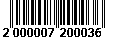 возмездного оказания услугг. Краснодар                                                                                              «___»________ 2021 г.___________________________________________________________________, (указать организационно-правовую форму, наименование контрагента, либо ФИО индивидуального предпринимателя, номер записи в ЕГРИП(аттестат аккредитации в области обеспечения единства измерений № ____________ от ____________, выданный ______________________________________), именуемое в дальнейшем «Исполнитель», в лице_____________________________________________,                                                                               (указать ФИО лица, действующего от имени контрагента) действующего на основании ____________________________________, с одной стороны, и                                                       (указать наименование и реквизиты документов, подтверждающих полномочия)Акционерное общество «НЭСК-электросети», именуемое в дальнейшем «Заказчик», в лице ___________________, действующего на основании доверенности от _________ № _____________, с другой стороны, вместе именуемые «Стороны», по результатам проведения конкурсных процедур (протокол заседания единой закупочной комиссии от «____»_____________ 2021 г.), заключили настоящий Договор о нижеследующем:1. Предмет договора1.1. Заказчик поручает и оплачивает, а Исполнитель оказывает услуги по поверке приборов учета электрической энергии (далее - ПУ), в порядке и на условиях, определенных настоящим Договором и Техническим заданием (Приложение № 1 к настоящему Договору).1.2. Поверка ПУ производиться на месте их установки в жилых домах в г. Геленджик.1.3. Перечень и адреса нахождения ПУ, подлежащих поверке, указаны в Приложении №2 к настоящему Договору.1.4. Результатом поверки ПУ являются свидетельства о поверке или, в случае отрицательных результатов поверки (не подтверждено соответствие средств измерений метрологическим требованиям), извещения о непригодности к применению средства измерений, с протоколами поверки, оформленные в соответствии с Приказом Министерства промышленности и торговли РФ от 31 июля 2020 г. № 2510 «Об утверждении Порядка проведения поверки средств измерений, требования к знаку поверки и содержанию свидетельства о поверке» с обязательным занесением результатов поверки в Федеральный информационный фонд по обеспечению единства измерений  (ФГИС АРШИН).2. Обязанности сторон2.1. Исполнитель обязан:2.1.1. Оказать услуги качественно и в полном объеме в соответствии с Техническим заданием Заказчика, требованиями нормативных правовых актов, установленными для соответствующего вида услуг.2.1.2. Передать Заказчику результат оказанных услуг, оформленный  в соответствии с Приказом Министерства промышленности и торговли РФ от 31 июля 2020 г. № 2510 «Об утверждении Порядка проведения поверки средств измерений, требования к знаку поверки и содержанию свидетельства о поверке» с обязательным занесением результатов поверки в Федеральный информационный фонд по обеспечению единства измерений  (ФГИС АРШИН) по акту оказанных услуг.2.1.3. Предоставить Заказчику полную информацию об оказанных услугах.2.1.4. Ликвидировать недостатки оказанных услуг, выявленные Заказчиком, в порядке и в сроки, указанные в п. 4.5. настоящего Договора.2.1.5. Еженедельно составлять промежуточные акты оказанных услуг и передавать их Заказчику.2.1.6. По результатам оказанных услуг составить итоговый акт оказанных услуг и предоставить его Заказчику.2.1.7. В течение 5 календарных дней с момента составления счетов-фактур передать их Заказчику. (пункт включается, если Исполнитель работает по общей системе налогообложения).2.2.  Заказчик обязан:2.2.1. Оплатить оказанные услуги в порядке, согласованном в разделе 3 настоящего Договора.2.2.2.	Принять оказанные услуги по акту оказанных услуг.3. Стоимость услуг и порядок расчетов3.1. Стоимость услуг по настоящему Договору определяется согласно стоимости за единицу услуг по поверке ПУ, в соответствии с Приложением № 3 к настоящему Договору.3.2. Общая стоимость услуг, оказываемых по настоящему Договору, не может превышать _____________ (_________________) руб. __ коп., в  том числе (сумма без НДС __________ (___________________) руб. __ коп., сумма НДС 20 % _______(_________________) руб. __ коп. (в случае, если Исполнитель работает по упрощенной системе налогообложения, необходимо указать – НДС не предусмотрен, так как в соответствии с п.3 (п.2) ст.346.11 гл.26.2. НК РФ Исполнитель работает по упрощенной системе налогообложения).3.3. Расчет по настоящему Договору производится в следующем порядке:_____________________________________________________________________. 3.4. Оплата услуг производится Заказчиком путем перечисления денежных средств на расчетный счет Исполнителя. 3.5. Датой оплаты считается дата списания денежных средств с корреспондентского счета банка Заказчика.4. Порядок сдачи и приемки услуг4.1. Дата начала оказания услуг «___»___________ 2021 г. Конечный срок оказания услуг составляет 30 дней с момента начала оказания услуг, но не позднее 31.12.2021 года. Результаты оказания услуг должны отвечать требованиям нормативных правовых актов, установленными для соответствующего вида услуг.4.2. После оказания услуг Исполнителем оформляются промежуточные и итоговый акты оказанных услуг, счета – фактуры, счета на оплату, выдаются свидетельства о поверке или извещения о непригодности средств измерений в соответствии с требованиями Приказа Министерства промышленности и торговли РФ от 31 июля 2020 г № 2510 «Об утверждении Порядка проведения поверки средств измерений, требования к знаку поверки и содержанию свидетельства о поверке». Положительные результаты периодической поверки приборов учета электроэнергии оформляются выдачей свидетельства о поверке установленной формы. На оборотной стороне свидетельства указываются действительные значения погрешностей. При отрицательных результатах поверки свидетельство о предыдущей поверке аннулируют, оттиск поверительного клейма гасится и выдается извещение о непригодности с указанием основных причин.Свидетельства и извещения должны передаваться Заказчику с протоколами измерений.Результаты поверки ПУ должны быть занесены в Федеральный информационный фонд по обеспечению единства измерений.  (ФГИС АРШИН).До подписания итогового акта оказанных услуг Исполнитель предоставляет:- свидетельства о поверке ПУ с оттиском поверительного клейма;- извещения о непригодности к применению ПУ с указанием причин непригодности;- протоколы поверки ПУ.4.3. Оказание услуг подтверждается промежуточными и итоговым актами оказанных услуг, совместно подписываемым Сторонами настоящего Договора, в которых указывается, в том числе:- перечень услуг, оказанных Исполнителем;- стоимость оказанных услуг.4.4. Заказчик обязан рассмотреть акты оказанных услуг в течение 5 рабочих дней с момента их получения и подписать их, либо направить Исполнителю мотивированный отказ от их подписания. Акты оказанных услуг со стороны Заказчика вправе подписывать директор по реализации услуг, директор филиала АО «НЭСК-электросети» «Геленджикэлектросеть».4.5. Недостатки, выявленные Заказчиком при приемке результата оказанных услуг или после нее, устраняются Исполнителем в течение 5-ти рабочих дней с момента уведомления Заказчиком Исполнителя.5. Ответственность сторон5.1. В случае неисполнения, ненадлежащего исполнения сторонами своих обязательств по настоящему Договору стороны несут ответственность в соответствии с действующим законодательством и настоящим Договором.5.2. За неустранение Исполнителем выявленных недостатков результата оказанных услуг в установленные сроки, Исполнитель уплачивает Заказчику неустойку в размере 0,05% от предельной суммы услуг по Договору (п.3.2. Договора), за каждый день просрочки.5.3. В случае нарушения Исполнителем сроков составления счетов-фактур, установленных п.3 ст. 168 Налогового кодекса РФ, и (или) их передачи Заказчику (пп.2.1.7. Договора), Исполнитель обязан уплатить Заказчику штраф в размере 0,5% от предельной суммы услуг по Договору (п.3.2. Договора) в течение трех рабочих дней с момента получения письменного требования Заказчика. (пункт включается, если Исполнитель работает по общей системе налогообложения).5.4. В случае нарушения сроков оказания услуг, предусмотренных п. 4.1. настоящего Договора, Заказчик вправе взыскать с Исполнителя неустойку в размере 0,1 % от стоимости услуг за каждый день просрочки.5.5. Стороны пришли к соглашению, что проценты в соответствии со ст. 317.1 ГК РФ по настоящему Договору не начисляются.5.6. За недостоверность сведений, представленных в документации о закупке Исполнителем в соответствии с постановлением Правительства РФ от 16.09.2016 № 925 «О приоритете товаров российского происхождения, работ, услуг, выполняемых, оказываемых российскими лицами, по отношению к товарам, происходящим из иностранного государства, работам, услугам, выполняемым, оказываемым иностранными лицами» Исполнитель обязан уплатить Заказчику штраф в размере 5% от цены оказанных услуг.  6. Порядок разрешения споров6.1. Все споры и разногласия, которые могут возникнуть между Сторонами из настоящего Договора или в связи с ним, разрешаются путем переговоров с применением претензионного порядка. Срок рассмотрения претензии устанавливается 15 (пятнадцать) календарных дней с даты, следующей за днем ее вручения. При не урегулировании споров и разногласий с  применением  претензионного порядка, такие споры подлежат рассмотрению в Арбитражном суде Краснодарского края.7. Форс-мажор7.1. Стороны освобождаются от ответственности за частичное или полное неисполнение обязательств по настоящему Договору, если неисполнение явилось следствием обстоятельств непреодолимой силы в результате непредвиденных и неотвратимых событий чрезвычайного характера и в случаях, когда законодательной или исполнительной властью устанавливаются  законы, решения, положения и т.п., приостанавливающие все работы по настоящему Договору  или какую-либо часть из них.7.2. При наступлении и прекращении, указанных в п.7.1 обстоятельств, сторона, для которой создалась невозможность исполнения обязательств по настоящему Договору, должна немедленно известить другую сторону, приложив соответствующую справку.7.3 Наступление форс-мажорных обстоятельств, влечет увеличение срока исполнения Договора на период их действия.8. Дополнительные условия8.1. Настоящий Договор вступает в силу с момента подписания его уполномоченными представителями сторон и действует до полного выполнения сторонами своих обязательств по Договору. 8.2. Настоящий Договор может быть изменен или расторгнут по следующим основаниям: - по письменному соглашению сторон;- по иным основаниям и в порядке, предусмотренном действующим законодательством Российской Федерации.8.3. Заказчик вправе расторгнуть настоящий Договор в одностороннем внесудебном порядке в любое время до истечения его срока действия при условии письменного уведомления Исполнителя. При этом, Договор считается расторгнутым по истечении 30 дней с момента направления Исполнителю соответствующего уведомления.8.4. Договор составлен в двух экземплярах, имеющих одинаковую силу, по одному экземпляру у каждой из сторон.8.5. Любые изменения  и дополнения к настоящему Договору действительны лишь при условии, что они совершены в письменной форме и подписаны уполномоченными на то представителями сторон. 9.  Адреса, реквизиты и подписи сторонПриложение 1 к договору возмездного оказания услугот ______________ № ___________________________ТЕХНИЧЕСКОЕ ЗАДАНИЕна закупку оборудования и материалов Приложение 2 к договору возмездного оказания услуг  от «____» _______ 2021 г. № __________ Перечень приборов учета, подлежащих поверкеПриложение 3 к договору возмездного оказания услуг  от «____» _______ 2021 г. № __________ Стоимость услуг по поверке приборов учета электрической энергии Исполнитель__________________________________________________ ___________________________________________________________________________________________________________________________________________________________________________________________________________________________________________ / _______«___»___________2021 г.ЗаказчикАО «НЭСК - электросети»350033, г. Краснодар, пер. Переправный, 13, оф. 103АИНН/КПП 2308139496/230901001р/с 40702810830000001208Краснодарское отделение № 8619 ПАО Сбербанк г. Краснодарк/с 30101810100000000602БИК 040349602_____________________________________/ _______«___»___________2021 г.Заказчик — Заказчик — АО «НЭСК-электросети»АО «НЭСК-электросети»АО «НЭСК-электросети»АО «НЭСК-электросети»АО «НЭСК-электросети»АО «НЭСК-электросети»АО «НЭСК-электросети»АО «НЭСК-электросети»АО «НЭСК-электросети»АО «НЭСК-электросети»АО «НЭСК-электросети»(наименование)(наименование)(наименование)(наименование)(наименование)(наименование)(наименование)(наименование)(наименование)(наименование)(наименование)Основание—Основание—(расшифровать № пункта ИПР)(расшифровать № пункта ИПР)(расшифровать № пункта ИПР)(расшифровать № пункта ИПР)(расшифровать № пункта ИПР)(расшифровать № пункта ИПР)(расшифровать № пункта ИПР)(расшифровать № пункта ИПР)(расшифровать № пункта ИПР)(расшифровать № пункта ИПР)(расшифровать № пункта ИПР)Пункт строительства или доставки — Пункт строительства или доставки — Пункт строительства или доставки — Пункт строительства или доставки — Пункт строительства или доставки — Пункт строительства или доставки — Филиал АО «НЭСК-электросети» «Геленджикэлектросеть»Филиал АО «НЭСК-электросети» «Геленджикэлектросеть»Филиал АО «НЭСК-электросети» «Геленджикэлектросеть»Филиал АО «НЭСК-электросети» «Геленджикэлектросеть»Филиал АО «НЭСК-электросети» «Геленджикэлектросеть»Филиал АО «НЭСК-электросети» «Геленджикэлектросеть»Филиал АО «НЭСК-электросети» «Геленджикэлектросеть»(указать пункт доставки)(указать пункт доставки)(указать пункт доставки)(указать пункт доставки)(указать пункт доставки)(указать пункт доставки)(указать пункт доставки)Сроки исполнения:Сроки исполнения:Сроки исполнения:2021 г.2021 г.2021 г.2021 г.(указать сроки закупки и поставки)(указать сроки закупки и поставки)(указать сроки закупки и поставки)(указать сроки закупки и поставки)(указать сроки закупки и поставки)(указать сроки закупки и поставки)(указать сроки закупки и поставки)(указать сроки закупки и поставки)(указать сроки закупки и поставки)(указать сроки закупки и поставки)Цель и назначение                   работ:Цель и назначение                   работ:Цель и назначение                   работ:Цель и назначение                   работ:Поверка приборов учёта электрической энергии на месте установкиПоверка приборов учёта электрической энергии на месте установкиПоверка приборов учёта электрической энергии на месте установкиПоверка приборов учёта электрической энергии на месте установкиПоверка приборов учёта электрической энергии на месте установкиПоверка приборов учёта электрической энергии на месте установкиПоверка приборов учёта электрической энергии на месте установкиПоверка приборов учёта электрической энергии на месте установкиПоверка приборов учёта электрической энергии на месте установки(подробно расшифровать на какие цели приобретается транспорт, оборудование (подробно расшифровать на какие цели приобретается транспорт, оборудование (подробно расшифровать на какие цели приобретается транспорт, оборудование (подробно расшифровать на какие цели приобретается транспорт, оборудование (подробно расшифровать на какие цели приобретается транспорт, оборудование (подробно расшифровать на какие цели приобретается транспорт, оборудование (подробно расшифровать на какие цели приобретается транспорт, оборудование (подробно расшифровать на какие цели приобретается транспорт, оборудование (подробно расшифровать на какие цели приобретается транспорт, оборудование и материалы)и материалы)и материалы)и материалы)и материалы)и материалы)и материалы)и материалы)и материалы)и материалы)и материалы)и материалы)и материалы)Основные характеристики оборудования:Основные характеристики оборудования:Основные характеристики оборудования:Основные характеристики оборудования:Основные характеристики оборудования:Основные характеристики оборудования:Основные характеристики оборудования:Основные характеристики оборудования:НаименованиеОписание и технические характеристикиОписание и технические характеристикиОписание и технические характеристикиОписание и технические характеристикиОписание и технические характеристикиОписание и технические характеристикиОписание и технические характеристикиОписание и технические характеристикиОписание и технические характеристикиКол-воКол-воКол-воПоверка приборов учёта на месте установкиЦель оказания услуг:Определение действительных значений метрологических характеристик и подтверждения соответствия счётчиков электроэнергии метрологическим требованиям. (ФЗ № 102-ФЗ от 26.06.2008 г. «Об обеспечении единства измерений»).Место оказание услуги:Поверка приборов учёта производиться на месте их установки в частных домовладениях Сроки оказания услуги:Поверка должна быть осуществлена в течение 30 (тридцати) календарных дней с момента предоставления исполнителю перечня приборов учёта для поверки, но не позднее 31.12.2021 года.Общие требования:Оказание услуг по поверке средств измерений и оформление результатов поверки средств измерений должно осуществляться в строгом соответствии с требованиями Приказа Министерства промышленности и торговли РФ от 31 июля 2020 г. № 2510 «Об утверждении Порядка проведения поверки средств измерений, требования к знаку поверки и содержанию свидетельства о поверке».Услуги оказывать в соответствии с требованиями нормативных документов:Федеральный закон от 26.06.2008 г. № 102-ФЗ «Об обеспечении единства измерений» с изм от 27.12.2019 г.;РТ-МП-5235-551-2018 "ГСИ. Счетчики электрической энергии однофазные NP523. Методика поверки""Счетчики электрической энергии однофазные электронные NP515.23D, NP524.27D. Методика поверки", утв. ФГУП "ВНИИМС" в 2004 году.«Счетчики электрической энергии однофазные серии NP71.Методика поверки» ADDM.411152.001 МП.» утвержденному ФГУП «ВНИИМС» в 2011 г.ADDM.411152.156 МП "Счетчики электрической энергии трехфазные NP541,NP542, NP545. Методика поверки"ADDM.411152.002 МП ."Счетчики электрической энергии трехфазные серии NP73. Методика поверки" РД-11-02-2006 «Требования к составу и порядку ведения исполнительной документации при строительстве, реконструкции, капитальном ремонте объектов капитального строительства и требования, предъявляемые к актам освидетельствования работ, конструкций, участков сетей инженерно-технического обеспечения»;РД 153-34.0-03.301-00 (СО 34.03.301-00) «Правила пожарной безопасности для энергетических предприятий (ВППБ 01-02-1995 с изм. 1 1997, 2 1999)» (взамен РД 34.03.301-95).Правила по охране труда при работе на высоте (утв. Приказом Министерства труда и социальной защиты РФ от 28.03.2014г. № 155н).РД 34.45-51.300-97 Объемы и нормы испытаний электрооборудования, с изменениями и дополнениями по состоянию на 01.03.2001.СО 153-34.20.501-2003 «Правила технической эксплуатации электрических станций и сетей Российской Федерации» 2003 г. (взамен РД 34.20.501-95);РД 153-34.0-35.617-2001 «Правила технического обслуживания устройств релейной защиты, электроавтоматики, дистанционного управления и сигнализации электростанций и подстанций 110-750».и другие документы, входящие в «Указатель действующих в электроэнергетике нормативных документов на 01.07.2007 г.» (ЦПТИ и ТО ОРГРЭ Москва 2007) и относящиеся к оказанию услуг, указанных в ТЗ.Порядок сдачи и приемки: После выполнения поверки средств измерений оформляются Акты выполненных работ, счета – фактуры, выдаются свидетельства о поверке или извещения о непригодности средств измерений в соответствии с требованиями Приказа Министерства промышленности и торговли РФ от 31 июля 2020 г № 2510 «Об утверждении Порядка проведения поверки средств измерений, требования к знаку поверки и содержанию свидетельства о поверке». 1. Положительные результаты периодической поверки приборов учета электроэнергии оформляют выдачей свидетельства о поверке установленной формы. На оборотной стороне свидетельства указывают действительные значения погрешностей. 2. При отрицательных результатах поверки свидетельство о предыдущей поверке аннулируют, оттиск поверительного клейма гасят и выдают извещение о непригодности с указанием основных причин.3. Свидетельства и извещения должны передаваться с протоколами измерений.4.Результаты поверки средств измерений должны быть занесены в Федеральный информационный фонд по обеспечению единства измерений.  (ФГИС АРШИН).До подписания Акта сдачи-приемки оказанных услуг по поверке СИ Исполнитель предоставляет:- свидетельства о поверке СИ с оттиском поверительного клейма;- извещения о непригодности к применению средств измерений с указанием причин непригодности;- протоколы поверки СИ;Требования к квалификации исполнителя:Наличие действующего аттестата аккредитации на весь срок оказания услуг в области обеспечения единства измерений и официальное признание компетентности выполнять работы по поверке средств измерений, перечисленных в прилагаемой Области аккредитации на право проведения поверки СИ. В соответствии с Федеральным законом от 26 июня 2008 г. №102-ФЗ «Об обеспечении единства измерений» все аккредитованные юридические лица и индивидуальные предприниматели должны быть представлены в Федеральном информационном фонде по обеспечению единства измерений (Федеральная государственная информационная система Росстандарта (ФГИС«АРШИН»).Наличие опыта аналогичных работ. Оценка производится на основании справки об опыте выполнении аналогичных договоров за 3 года (2018 г., 2019 г. и 2020 г.) с приложением подтверждающих документов (копий актов выполненных работ/ оказанных услуг и копий договоров). Указать количество поверенных Исполнителем СИ за этот период. Исполнитель за 3 года (2018 г., 2019 г. и 2020 г.)  должен поверять не менее 5000 СИ. Весь опыт аналогичных работ должен подтверждаться информационной системой ФГИС «Росстандарта» (ФГИС «АРШИН»). Во ФГИС «АРШИН» на поверяемые СИ должны быть указаны фактически использованные при поверке эталоны и владельцы поверяемых СИ.Требования к оборудованию.Все образцовое, эталонное и вспомогательное оборудование, которое будет использовано при выполнении работ должно быть исправно, внесено в Госреестр СИ и иметь действующие свидетельства о поверке на весь срок оказания услуг с присвоением разряда.Все оборудование должно быть внесено в информационную систему ФГИС «Росстандарта» (ФГИС «АРШИН») в раздел Сведения о результатах поверки средств измерений с указанием владельца СИ, т.к. иначе фактически использованные при поверке эталоны утвержденного типа не могут быть использованы при оформлении результатов измерений.Для проведения работ Исполнитель должен иметь не менее шести комплектов собственного или на ином законном основании, предусматривающем право владения и пользования, оборудования, позволяющего выполнять поверку счетчиков ЭЭ. Каждый комплект оборудования должен располагать поверочным и вспомогательным оборудованием, приборами для измерения температуры, влажности и атмосферного давления, позволяющих проводить поверку счетчиков ЭЭ.Исполнитель в составе заявки должен предоставить не менее 6 копий свидетельств о поверке на вспомогательное оборудование (СИ для измерения влажности, давления и температуры), действующие на весь срок оказания услуг с приложением копий протоколов, которые должны быть внесены в информационную систему ФГИС «Росстандарта» (ФГИС «АРШИН»)Каждый комплект оборудования должен располагать источником переменного тока и напряжения трехфазный программируемый предназначен для формирования трехфазной или однофазной системы токов и напряжений, фиктивной мощности в соответствии с программируемой цифровой моделью сигнала.Каждый источник переменного тока и напряжения должен быть аттестован по ГОСТ Р 8.568-2017 «Аттестация испытательного оборудования» в испытательном центре , аккредитованном в национальной системе аккредитации на право проведения такого вида работ.На каждый источник переменного тока и напряжения в составе заявки должно быть предоставлено: Руководство по эксплуатации, Формуляр, Программа первичной аттестации, Протокол первичной аттестации, Протокол испытаний в 2021 г. выданный в испытательном центре, который входит в реестр юридических лиц и индивидуальных предпринимателей, подтвердивших свою компетентность в соответствии с ГОСТ Р 8.568.Порядок вхождения в реестр определяется МИ 3626-2020 «Рекомендация. ГСИ. Подтверждение компетентности юридических лиц и индивидуальных предпринимателей, осуществляющих аттестацию испытательного оборудования».Требования к персоналу:Исполнитель должен иметь не менее шести бригад, проводящих работы по поверке счетчиков ЭЭ. Бригада – группа из двух человек и более, включая производителя работ.Персонал Исполнителя должен соответствовать ГОСТ 56069-2018 «Требования к экспертам и специалистам. Поверитель средств измерений», быть аттестован и иметь действующие удостоверения на право поверки средств измерений электрических и магнитных величин. Согласно ГОСТ 56069-2018 п. 5.1 к работе по поверке СИ допускаются лица, имеющие действующий аттестационный лист. Согласно ГОСТ 56069-2018 п. 7.4 Аттестация поверителей проводится аттестационной комиссией, создаваемой организацией, проводящей специальное обучение поверителей. Персонал Исполнителя должен иметь необходимую квалификацию для оказания услуг и иметь действующие документы, подтверждающие право оказания услуг по поверке СИ.Специальное обучение и аттестацию поверителей может быть проведено подведомственной организацией Росстандарта, имеющей лицензию на право осуществления образовательной деятельности по соответствующим метрологическим специальностям и специализациям.  В случае, если специальное обучение поверителей было проведено неподведомственной организацией Росстандарта, но имеющей лицензию на право осуществления образовательной деятельности, то программа специального обучения поверителей должна быть согласована с Росстандартом.Исполнитель должен иметь список персонала с указанием опыта и квалификации с приложением копий документов об основном и дополнительном образовании.Персонал Исполнителя должен иметь действующие удостоверения установленной формы о проверке знаний норм и правил работы в электроустановках (приложение №2 к Приказу Министерства труда и социальной защиты РФ от 15 декабря 2020 г. N 903н "Об утверждении Правил по охране труда при эксплуатации электроустановок" с отметкой о группе по электробезопасности.)Персонал Исполнителя должен иметь право проведения испытания оборудования повышенным напряжением, что должно быть подтверждено записью в поле удостоверения «Свидетельство на право проведения специальных работ».В составе каждой выездной бригады Исполнителя должен быть ответственный руководитель работ. В соответствии п. 5.13 приложения к Приказу Министерства труда и социальной защиты РФ от 15 декабря 2020 г. N 903н "Об утверждении Правил по охране труда при эксплуатации электроустановок" ответственному руководителю работ разрешается выполнять дополнительные обязанности производителя работ. - Персонал должен быть обеспечен спецодеждой, специальной обувью и другими средствами индивидуальной защиты в соответствии с типовыми отраслевыми нормами.В составе заявки Исполнитель должен предоставить:- Приказ о назначении лиц, ответственных за соблюдение требований охраны труда на объекте.- Приказы о назначении лиц, имеющих право подписи акта-допуска и выдачи наряда-допуска.- Приказ о назначении лиц, ответственных за безопасное производство работ подъемными сооружениями, работ на высоте.- Копии протоколов и удостоверений руководителей и специалистов о прохождении обучения и проверки знаний требований охраны труда в объеме занимаемых должностей.- Копии протоколов и удостоверений работников, прошедших профессиональную подготовку, переподготовку, повышение квалификации ( машинисты компрессорных установок, машинисты погрузчиков, работ на высоте и т.п.).- Документацию, подтверждающая прохождение медицинских осмотров.- Документация, подтверждающая ежегодное обучение персонала, участвующего в работах, оказанию первой помощи при несчастных случаях на производстве.Исполнитель должен обеспечить оказание услуг в соответствии с согласованным графиком услуг. До начала оказания услуг согласовать конкретный срок проведения работ с филиалом            АО «НЭСК-электросети»Цель оказания услуг:Определение действительных значений метрологических характеристик и подтверждения соответствия счётчиков электроэнергии метрологическим требованиям. (ФЗ № 102-ФЗ от 26.06.2008 г. «Об обеспечении единства измерений»).Место оказание услуги:Поверка приборов учёта производиться на месте их установки в частных домовладениях Сроки оказания услуги:Поверка должна быть осуществлена в течение 30 (тридцати) календарных дней с момента предоставления исполнителю перечня приборов учёта для поверки, но не позднее 31.12.2021 года.Общие требования:Оказание услуг по поверке средств измерений и оформление результатов поверки средств измерений должно осуществляться в строгом соответствии с требованиями Приказа Министерства промышленности и торговли РФ от 31 июля 2020 г. № 2510 «Об утверждении Порядка проведения поверки средств измерений, требования к знаку поверки и содержанию свидетельства о поверке».Услуги оказывать в соответствии с требованиями нормативных документов:Федеральный закон от 26.06.2008 г. № 102-ФЗ «Об обеспечении единства измерений» с изм от 27.12.2019 г.;РТ-МП-5235-551-2018 "ГСИ. Счетчики электрической энергии однофазные NP523. Методика поверки""Счетчики электрической энергии однофазные электронные NP515.23D, NP524.27D. Методика поверки", утв. ФГУП "ВНИИМС" в 2004 году.«Счетчики электрической энергии однофазные серии NP71.Методика поверки» ADDM.411152.001 МП.» утвержденному ФГУП «ВНИИМС» в 2011 г.ADDM.411152.156 МП "Счетчики электрической энергии трехфазные NP541,NP542, NP545. Методика поверки"ADDM.411152.002 МП ."Счетчики электрической энергии трехфазные серии NP73. Методика поверки" РД-11-02-2006 «Требования к составу и порядку ведения исполнительной документации при строительстве, реконструкции, капитальном ремонте объектов капитального строительства и требования, предъявляемые к актам освидетельствования работ, конструкций, участков сетей инженерно-технического обеспечения»;РД 153-34.0-03.301-00 (СО 34.03.301-00) «Правила пожарной безопасности для энергетических предприятий (ВППБ 01-02-1995 с изм. 1 1997, 2 1999)» (взамен РД 34.03.301-95).Правила по охране труда при работе на высоте (утв. Приказом Министерства труда и социальной защиты РФ от 28.03.2014г. № 155н).РД 34.45-51.300-97 Объемы и нормы испытаний электрооборудования, с изменениями и дополнениями по состоянию на 01.03.2001.СО 153-34.20.501-2003 «Правила технической эксплуатации электрических станций и сетей Российской Федерации» 2003 г. (взамен РД 34.20.501-95);РД 153-34.0-35.617-2001 «Правила технического обслуживания устройств релейной защиты, электроавтоматики, дистанционного управления и сигнализации электростанций и подстанций 110-750».и другие документы, входящие в «Указатель действующих в электроэнергетике нормативных документов на 01.07.2007 г.» (ЦПТИ и ТО ОРГРЭ Москва 2007) и относящиеся к оказанию услуг, указанных в ТЗ.Порядок сдачи и приемки: После выполнения поверки средств измерений оформляются Акты выполненных работ, счета – фактуры, выдаются свидетельства о поверке или извещения о непригодности средств измерений в соответствии с требованиями Приказа Министерства промышленности и торговли РФ от 31 июля 2020 г № 2510 «Об утверждении Порядка проведения поверки средств измерений, требования к знаку поверки и содержанию свидетельства о поверке». 1. Положительные результаты периодической поверки приборов учета электроэнергии оформляют выдачей свидетельства о поверке установленной формы. На оборотной стороне свидетельства указывают действительные значения погрешностей. 2. При отрицательных результатах поверки свидетельство о предыдущей поверке аннулируют, оттиск поверительного клейма гасят и выдают извещение о непригодности с указанием основных причин.3. Свидетельства и извещения должны передаваться с протоколами измерений.4.Результаты поверки средств измерений должны быть занесены в Федеральный информационный фонд по обеспечению единства измерений.  (ФГИС АРШИН).До подписания Акта сдачи-приемки оказанных услуг по поверке СИ Исполнитель предоставляет:- свидетельства о поверке СИ с оттиском поверительного клейма;- извещения о непригодности к применению средств измерений с указанием причин непригодности;- протоколы поверки СИ;Требования к квалификации исполнителя:Наличие действующего аттестата аккредитации на весь срок оказания услуг в области обеспечения единства измерений и официальное признание компетентности выполнять работы по поверке средств измерений, перечисленных в прилагаемой Области аккредитации на право проведения поверки СИ. В соответствии с Федеральным законом от 26 июня 2008 г. №102-ФЗ «Об обеспечении единства измерений» все аккредитованные юридические лица и индивидуальные предприниматели должны быть представлены в Федеральном информационном фонде по обеспечению единства измерений (Федеральная государственная информационная система Росстандарта (ФГИС«АРШИН»).Наличие опыта аналогичных работ. Оценка производится на основании справки об опыте выполнении аналогичных договоров за 3 года (2018 г., 2019 г. и 2020 г.) с приложением подтверждающих документов (копий актов выполненных работ/ оказанных услуг и копий договоров). Указать количество поверенных Исполнителем СИ за этот период. Исполнитель за 3 года (2018 г., 2019 г. и 2020 г.)  должен поверять не менее 5000 СИ. Весь опыт аналогичных работ должен подтверждаться информационной системой ФГИС «Росстандарта» (ФГИС «АРШИН»). Во ФГИС «АРШИН» на поверяемые СИ должны быть указаны фактически использованные при поверке эталоны и владельцы поверяемых СИ.Требования к оборудованию.Все образцовое, эталонное и вспомогательное оборудование, которое будет использовано при выполнении работ должно быть исправно, внесено в Госреестр СИ и иметь действующие свидетельства о поверке на весь срок оказания услуг с присвоением разряда.Все оборудование должно быть внесено в информационную систему ФГИС «Росстандарта» (ФГИС «АРШИН») в раздел Сведения о результатах поверки средств измерений с указанием владельца СИ, т.к. иначе фактически использованные при поверке эталоны утвержденного типа не могут быть использованы при оформлении результатов измерений.Для проведения работ Исполнитель должен иметь не менее шести комплектов собственного или на ином законном основании, предусматривающем право владения и пользования, оборудования, позволяющего выполнять поверку счетчиков ЭЭ. Каждый комплект оборудования должен располагать поверочным и вспомогательным оборудованием, приборами для измерения температуры, влажности и атмосферного давления, позволяющих проводить поверку счетчиков ЭЭ.Исполнитель в составе заявки должен предоставить не менее 6 копий свидетельств о поверке на вспомогательное оборудование (СИ для измерения влажности, давления и температуры), действующие на весь срок оказания услуг с приложением копий протоколов, которые должны быть внесены в информационную систему ФГИС «Росстандарта» (ФГИС «АРШИН»)Каждый комплект оборудования должен располагать источником переменного тока и напряжения трехфазный программируемый предназначен для формирования трехфазной или однофазной системы токов и напряжений, фиктивной мощности в соответствии с программируемой цифровой моделью сигнала.Каждый источник переменного тока и напряжения должен быть аттестован по ГОСТ Р 8.568-2017 «Аттестация испытательного оборудования» в испытательном центре , аккредитованном в национальной системе аккредитации на право проведения такого вида работ.На каждый источник переменного тока и напряжения в составе заявки должно быть предоставлено: Руководство по эксплуатации, Формуляр, Программа первичной аттестации, Протокол первичной аттестации, Протокол испытаний в 2021 г. выданный в испытательном центре, который входит в реестр юридических лиц и индивидуальных предпринимателей, подтвердивших свою компетентность в соответствии с ГОСТ Р 8.568.Порядок вхождения в реестр определяется МИ 3626-2020 «Рекомендация. ГСИ. Подтверждение компетентности юридических лиц и индивидуальных предпринимателей, осуществляющих аттестацию испытательного оборудования».Требования к персоналу:Исполнитель должен иметь не менее шести бригад, проводящих работы по поверке счетчиков ЭЭ. Бригада – группа из двух человек и более, включая производителя работ.Персонал Исполнителя должен соответствовать ГОСТ 56069-2018 «Требования к экспертам и специалистам. Поверитель средств измерений», быть аттестован и иметь действующие удостоверения на право поверки средств измерений электрических и магнитных величин. Согласно ГОСТ 56069-2018 п. 5.1 к работе по поверке СИ допускаются лица, имеющие действующий аттестационный лист. Согласно ГОСТ 56069-2018 п. 7.4 Аттестация поверителей проводится аттестационной комиссией, создаваемой организацией, проводящей специальное обучение поверителей. Персонал Исполнителя должен иметь необходимую квалификацию для оказания услуг и иметь действующие документы, подтверждающие право оказания услуг по поверке СИ.Специальное обучение и аттестацию поверителей может быть проведено подведомственной организацией Росстандарта, имеющей лицензию на право осуществления образовательной деятельности по соответствующим метрологическим специальностям и специализациям.  В случае, если специальное обучение поверителей было проведено неподведомственной организацией Росстандарта, но имеющей лицензию на право осуществления образовательной деятельности, то программа специального обучения поверителей должна быть согласована с Росстандартом.Исполнитель должен иметь список персонала с указанием опыта и квалификации с приложением копий документов об основном и дополнительном образовании.Персонал Исполнителя должен иметь действующие удостоверения установленной формы о проверке знаний норм и правил работы в электроустановках (приложение №2 к Приказу Министерства труда и социальной защиты РФ от 15 декабря 2020 г. N 903н "Об утверждении Правил по охране труда при эксплуатации электроустановок" с отметкой о группе по электробезопасности.)Персонал Исполнителя должен иметь право проведения испытания оборудования повышенным напряжением, что должно быть подтверждено записью в поле удостоверения «Свидетельство на право проведения специальных работ».В составе каждой выездной бригады Исполнителя должен быть ответственный руководитель работ. В соответствии п. 5.13 приложения к Приказу Министерства труда и социальной защиты РФ от 15 декабря 2020 г. N 903н "Об утверждении Правил по охране труда при эксплуатации электроустановок" ответственному руководителю работ разрешается выполнять дополнительные обязанности производителя работ. - Персонал должен быть обеспечен спецодеждой, специальной обувью и другими средствами индивидуальной защиты в соответствии с типовыми отраслевыми нормами.В составе заявки Исполнитель должен предоставить:- Приказ о назначении лиц, ответственных за соблюдение требований охраны труда на объекте.- Приказы о назначении лиц, имеющих право подписи акта-допуска и выдачи наряда-допуска.- Приказ о назначении лиц, ответственных за безопасное производство работ подъемными сооружениями, работ на высоте.- Копии протоколов и удостоверений руководителей и специалистов о прохождении обучения и проверки знаний требований охраны труда в объеме занимаемых должностей.- Копии протоколов и удостоверений работников, прошедших профессиональную подготовку, переподготовку, повышение квалификации ( машинисты компрессорных установок, машинисты погрузчиков, работ на высоте и т.п.).- Документацию, подтверждающая прохождение медицинских осмотров.- Документация, подтверждающая ежегодное обучение персонала, участвующего в работах, оказанию первой помощи при несчастных случаях на производстве.Исполнитель должен обеспечить оказание услуг в соответствии с согласованным графиком услуг. До начала оказания услуг согласовать конкретный срок проведения работ с филиалом            АО «НЭСК-электросети»Цель оказания услуг:Определение действительных значений метрологических характеристик и подтверждения соответствия счётчиков электроэнергии метрологическим требованиям. (ФЗ № 102-ФЗ от 26.06.2008 г. «Об обеспечении единства измерений»).Место оказание услуги:Поверка приборов учёта производиться на месте их установки в частных домовладениях Сроки оказания услуги:Поверка должна быть осуществлена в течение 30 (тридцати) календарных дней с момента предоставления исполнителю перечня приборов учёта для поверки, но не позднее 31.12.2021 года.Общие требования:Оказание услуг по поверке средств измерений и оформление результатов поверки средств измерений должно осуществляться в строгом соответствии с требованиями Приказа Министерства промышленности и торговли РФ от 31 июля 2020 г. № 2510 «Об утверждении Порядка проведения поверки средств измерений, требования к знаку поверки и содержанию свидетельства о поверке».Услуги оказывать в соответствии с требованиями нормативных документов:Федеральный закон от 26.06.2008 г. № 102-ФЗ «Об обеспечении единства измерений» с изм от 27.12.2019 г.;РТ-МП-5235-551-2018 "ГСИ. Счетчики электрической энергии однофазные NP523. Методика поверки""Счетчики электрической энергии однофазные электронные NP515.23D, NP524.27D. Методика поверки", утв. ФГУП "ВНИИМС" в 2004 году.«Счетчики электрической энергии однофазные серии NP71.Методика поверки» ADDM.411152.001 МП.» утвержденному ФГУП «ВНИИМС» в 2011 г.ADDM.411152.156 МП "Счетчики электрической энергии трехфазные NP541,NP542, NP545. Методика поверки"ADDM.411152.002 МП ."Счетчики электрической энергии трехфазные серии NP73. Методика поверки" РД-11-02-2006 «Требования к составу и порядку ведения исполнительной документации при строительстве, реконструкции, капитальном ремонте объектов капитального строительства и требования, предъявляемые к актам освидетельствования работ, конструкций, участков сетей инженерно-технического обеспечения»;РД 153-34.0-03.301-00 (СО 34.03.301-00) «Правила пожарной безопасности для энергетических предприятий (ВППБ 01-02-1995 с изм. 1 1997, 2 1999)» (взамен РД 34.03.301-95).Правила по охране труда при работе на высоте (утв. Приказом Министерства труда и социальной защиты РФ от 28.03.2014г. № 155н).РД 34.45-51.300-97 Объемы и нормы испытаний электрооборудования, с изменениями и дополнениями по состоянию на 01.03.2001.СО 153-34.20.501-2003 «Правила технической эксплуатации электрических станций и сетей Российской Федерации» 2003 г. (взамен РД 34.20.501-95);РД 153-34.0-35.617-2001 «Правила технического обслуживания устройств релейной защиты, электроавтоматики, дистанционного управления и сигнализации электростанций и подстанций 110-750».и другие документы, входящие в «Указатель действующих в электроэнергетике нормативных документов на 01.07.2007 г.» (ЦПТИ и ТО ОРГРЭ Москва 2007) и относящиеся к оказанию услуг, указанных в ТЗ.Порядок сдачи и приемки: После выполнения поверки средств измерений оформляются Акты выполненных работ, счета – фактуры, выдаются свидетельства о поверке или извещения о непригодности средств измерений в соответствии с требованиями Приказа Министерства промышленности и торговли РФ от 31 июля 2020 г № 2510 «Об утверждении Порядка проведения поверки средств измерений, требования к знаку поверки и содержанию свидетельства о поверке». 1. Положительные результаты периодической поверки приборов учета электроэнергии оформляют выдачей свидетельства о поверке установленной формы. На оборотной стороне свидетельства указывают действительные значения погрешностей. 2. При отрицательных результатах поверки свидетельство о предыдущей поверке аннулируют, оттиск поверительного клейма гасят и выдают извещение о непригодности с указанием основных причин.3. Свидетельства и извещения должны передаваться с протоколами измерений.4.Результаты поверки средств измерений должны быть занесены в Федеральный информационный фонд по обеспечению единства измерений.  (ФГИС АРШИН).До подписания Акта сдачи-приемки оказанных услуг по поверке СИ Исполнитель предоставляет:- свидетельства о поверке СИ с оттиском поверительного клейма;- извещения о непригодности к применению средств измерений с указанием причин непригодности;- протоколы поверки СИ;Требования к квалификации исполнителя:Наличие действующего аттестата аккредитации на весь срок оказания услуг в области обеспечения единства измерений и официальное признание компетентности выполнять работы по поверке средств измерений, перечисленных в прилагаемой Области аккредитации на право проведения поверки СИ. В соответствии с Федеральным законом от 26 июня 2008 г. №102-ФЗ «Об обеспечении единства измерений» все аккредитованные юридические лица и индивидуальные предприниматели должны быть представлены в Федеральном информационном фонде по обеспечению единства измерений (Федеральная государственная информационная система Росстандарта (ФГИС«АРШИН»).Наличие опыта аналогичных работ. Оценка производится на основании справки об опыте выполнении аналогичных договоров за 3 года (2018 г., 2019 г. и 2020 г.) с приложением подтверждающих документов (копий актов выполненных работ/ оказанных услуг и копий договоров). Указать количество поверенных Исполнителем СИ за этот период. Исполнитель за 3 года (2018 г., 2019 г. и 2020 г.)  должен поверять не менее 5000 СИ. Весь опыт аналогичных работ должен подтверждаться информационной системой ФГИС «Росстандарта» (ФГИС «АРШИН»). Во ФГИС «АРШИН» на поверяемые СИ должны быть указаны фактически использованные при поверке эталоны и владельцы поверяемых СИ.Требования к оборудованию.Все образцовое, эталонное и вспомогательное оборудование, которое будет использовано при выполнении работ должно быть исправно, внесено в Госреестр СИ и иметь действующие свидетельства о поверке на весь срок оказания услуг с присвоением разряда.Все оборудование должно быть внесено в информационную систему ФГИС «Росстандарта» (ФГИС «АРШИН») в раздел Сведения о результатах поверки средств измерений с указанием владельца СИ, т.к. иначе фактически использованные при поверке эталоны утвержденного типа не могут быть использованы при оформлении результатов измерений.Для проведения работ Исполнитель должен иметь не менее шести комплектов собственного или на ином законном основании, предусматривающем право владения и пользования, оборудования, позволяющего выполнять поверку счетчиков ЭЭ. Каждый комплект оборудования должен располагать поверочным и вспомогательным оборудованием, приборами для измерения температуры, влажности и атмосферного давления, позволяющих проводить поверку счетчиков ЭЭ.Исполнитель в составе заявки должен предоставить не менее 6 копий свидетельств о поверке на вспомогательное оборудование (СИ для измерения влажности, давления и температуры), действующие на весь срок оказания услуг с приложением копий протоколов, которые должны быть внесены в информационную систему ФГИС «Росстандарта» (ФГИС «АРШИН»)Каждый комплект оборудования должен располагать источником переменного тока и напряжения трехфазный программируемый предназначен для формирования трехфазной или однофазной системы токов и напряжений, фиктивной мощности в соответствии с программируемой цифровой моделью сигнала.Каждый источник переменного тока и напряжения должен быть аттестован по ГОСТ Р 8.568-2017 «Аттестация испытательного оборудования» в испытательном центре , аккредитованном в национальной системе аккредитации на право проведения такого вида работ.На каждый источник переменного тока и напряжения в составе заявки должно быть предоставлено: Руководство по эксплуатации, Формуляр, Программа первичной аттестации, Протокол первичной аттестации, Протокол испытаний в 2021 г. выданный в испытательном центре, который входит в реестр юридических лиц и индивидуальных предпринимателей, подтвердивших свою компетентность в соответствии с ГОСТ Р 8.568.Порядок вхождения в реестр определяется МИ 3626-2020 «Рекомендация. ГСИ. Подтверждение компетентности юридических лиц и индивидуальных предпринимателей, осуществляющих аттестацию испытательного оборудования».Требования к персоналу:Исполнитель должен иметь не менее шести бригад, проводящих работы по поверке счетчиков ЭЭ. Бригада – группа из двух человек и более, включая производителя работ.Персонал Исполнителя должен соответствовать ГОСТ 56069-2018 «Требования к экспертам и специалистам. Поверитель средств измерений», быть аттестован и иметь действующие удостоверения на право поверки средств измерений электрических и магнитных величин. Согласно ГОСТ 56069-2018 п. 5.1 к работе по поверке СИ допускаются лица, имеющие действующий аттестационный лист. Согласно ГОСТ 56069-2018 п. 7.4 Аттестация поверителей проводится аттестационной комиссией, создаваемой организацией, проводящей специальное обучение поверителей. Персонал Исполнителя должен иметь необходимую квалификацию для оказания услуг и иметь действующие документы, подтверждающие право оказания услуг по поверке СИ.Специальное обучение и аттестацию поверителей может быть проведено подведомственной организацией Росстандарта, имеющей лицензию на право осуществления образовательной деятельности по соответствующим метрологическим специальностям и специализациям.  В случае, если специальное обучение поверителей было проведено неподведомственной организацией Росстандарта, но имеющей лицензию на право осуществления образовательной деятельности, то программа специального обучения поверителей должна быть согласована с Росстандартом.Исполнитель должен иметь список персонала с указанием опыта и квалификации с приложением копий документов об основном и дополнительном образовании.Персонал Исполнителя должен иметь действующие удостоверения установленной формы о проверке знаний норм и правил работы в электроустановках (приложение №2 к Приказу Министерства труда и социальной защиты РФ от 15 декабря 2020 г. N 903н "Об утверждении Правил по охране труда при эксплуатации электроустановок" с отметкой о группе по электробезопасности.)Персонал Исполнителя должен иметь право проведения испытания оборудования повышенным напряжением, что должно быть подтверждено записью в поле удостоверения «Свидетельство на право проведения специальных работ».В составе каждой выездной бригады Исполнителя должен быть ответственный руководитель работ. В соответствии п. 5.13 приложения к Приказу Министерства труда и социальной защиты РФ от 15 декабря 2020 г. N 903н "Об утверждении Правил по охране труда при эксплуатации электроустановок" ответственному руководителю работ разрешается выполнять дополнительные обязанности производителя работ. - Персонал должен быть обеспечен спецодеждой, специальной обувью и другими средствами индивидуальной защиты в соответствии с типовыми отраслевыми нормами.В составе заявки Исполнитель должен предоставить:- Приказ о назначении лиц, ответственных за соблюдение требований охраны труда на объекте.- Приказы о назначении лиц, имеющих право подписи акта-допуска и выдачи наряда-допуска.- Приказ о назначении лиц, ответственных за безопасное производство работ подъемными сооружениями, работ на высоте.- Копии протоколов и удостоверений руководителей и специалистов о прохождении обучения и проверки знаний требований охраны труда в объеме занимаемых должностей.- Копии протоколов и удостоверений работников, прошедших профессиональную подготовку, переподготовку, повышение квалификации ( машинисты компрессорных установок, машинисты погрузчиков, работ на высоте и т.п.).- Документацию, подтверждающая прохождение медицинских осмотров.- Документация, подтверждающая ежегодное обучение персонала, участвующего в работах, оказанию первой помощи при несчастных случаях на производстве.Исполнитель должен обеспечить оказание услуг в соответствии с согласованным графиком услуг. До начала оказания услуг согласовать конкретный срок проведения работ с филиалом            АО «НЭСК-электросети»Цель оказания услуг:Определение действительных значений метрологических характеристик и подтверждения соответствия счётчиков электроэнергии метрологическим требованиям. (ФЗ № 102-ФЗ от 26.06.2008 г. «Об обеспечении единства измерений»).Место оказание услуги:Поверка приборов учёта производиться на месте их установки в частных домовладениях Сроки оказания услуги:Поверка должна быть осуществлена в течение 30 (тридцати) календарных дней с момента предоставления исполнителю перечня приборов учёта для поверки, но не позднее 31.12.2021 года.Общие требования:Оказание услуг по поверке средств измерений и оформление результатов поверки средств измерений должно осуществляться в строгом соответствии с требованиями Приказа Министерства промышленности и торговли РФ от 31 июля 2020 г. № 2510 «Об утверждении Порядка проведения поверки средств измерений, требования к знаку поверки и содержанию свидетельства о поверке».Услуги оказывать в соответствии с требованиями нормативных документов:Федеральный закон от 26.06.2008 г. № 102-ФЗ «Об обеспечении единства измерений» с изм от 27.12.2019 г.;РТ-МП-5235-551-2018 "ГСИ. Счетчики электрической энергии однофазные NP523. Методика поверки""Счетчики электрической энергии однофазные электронные NP515.23D, NP524.27D. Методика поверки", утв. ФГУП "ВНИИМС" в 2004 году.«Счетчики электрической энергии однофазные серии NP71.Методика поверки» ADDM.411152.001 МП.» утвержденному ФГУП «ВНИИМС» в 2011 г.ADDM.411152.156 МП "Счетчики электрической энергии трехфазные NP541,NP542, NP545. Методика поверки"ADDM.411152.002 МП ."Счетчики электрической энергии трехфазные серии NP73. Методика поверки" РД-11-02-2006 «Требования к составу и порядку ведения исполнительной документации при строительстве, реконструкции, капитальном ремонте объектов капитального строительства и требования, предъявляемые к актам освидетельствования работ, конструкций, участков сетей инженерно-технического обеспечения»;РД 153-34.0-03.301-00 (СО 34.03.301-00) «Правила пожарной безопасности для энергетических предприятий (ВППБ 01-02-1995 с изм. 1 1997, 2 1999)» (взамен РД 34.03.301-95).Правила по охране труда при работе на высоте (утв. Приказом Министерства труда и социальной защиты РФ от 28.03.2014г. № 155н).РД 34.45-51.300-97 Объемы и нормы испытаний электрооборудования, с изменениями и дополнениями по состоянию на 01.03.2001.СО 153-34.20.501-2003 «Правила технической эксплуатации электрических станций и сетей Российской Федерации» 2003 г. (взамен РД 34.20.501-95);РД 153-34.0-35.617-2001 «Правила технического обслуживания устройств релейной защиты, электроавтоматики, дистанционного управления и сигнализации электростанций и подстанций 110-750».и другие документы, входящие в «Указатель действующих в электроэнергетике нормативных документов на 01.07.2007 г.» (ЦПТИ и ТО ОРГРЭ Москва 2007) и относящиеся к оказанию услуг, указанных в ТЗ.Порядок сдачи и приемки: После выполнения поверки средств измерений оформляются Акты выполненных работ, счета – фактуры, выдаются свидетельства о поверке или извещения о непригодности средств измерений в соответствии с требованиями Приказа Министерства промышленности и торговли РФ от 31 июля 2020 г № 2510 «Об утверждении Порядка проведения поверки средств измерений, требования к знаку поверки и содержанию свидетельства о поверке». 1. Положительные результаты периодической поверки приборов учета электроэнергии оформляют выдачей свидетельства о поверке установленной формы. На оборотной стороне свидетельства указывают действительные значения погрешностей. 2. При отрицательных результатах поверки свидетельство о предыдущей поверке аннулируют, оттиск поверительного клейма гасят и выдают извещение о непригодности с указанием основных причин.3. Свидетельства и извещения должны передаваться с протоколами измерений.4.Результаты поверки средств измерений должны быть занесены в Федеральный информационный фонд по обеспечению единства измерений.  (ФГИС АРШИН).До подписания Акта сдачи-приемки оказанных услуг по поверке СИ Исполнитель предоставляет:- свидетельства о поверке СИ с оттиском поверительного клейма;- извещения о непригодности к применению средств измерений с указанием причин непригодности;- протоколы поверки СИ;Требования к квалификации исполнителя:Наличие действующего аттестата аккредитации на весь срок оказания услуг в области обеспечения единства измерений и официальное признание компетентности выполнять работы по поверке средств измерений, перечисленных в прилагаемой Области аккредитации на право проведения поверки СИ. В соответствии с Федеральным законом от 26 июня 2008 г. №102-ФЗ «Об обеспечении единства измерений» все аккредитованные юридические лица и индивидуальные предприниматели должны быть представлены в Федеральном информационном фонде по обеспечению единства измерений (Федеральная государственная информационная система Росстандарта (ФГИС«АРШИН»).Наличие опыта аналогичных работ. Оценка производится на основании справки об опыте выполнении аналогичных договоров за 3 года (2018 г., 2019 г. и 2020 г.) с приложением подтверждающих документов (копий актов выполненных работ/ оказанных услуг и копий договоров). Указать количество поверенных Исполнителем СИ за этот период. Исполнитель за 3 года (2018 г., 2019 г. и 2020 г.)  должен поверять не менее 5000 СИ. Весь опыт аналогичных работ должен подтверждаться информационной системой ФГИС «Росстандарта» (ФГИС «АРШИН»). Во ФГИС «АРШИН» на поверяемые СИ должны быть указаны фактически использованные при поверке эталоны и владельцы поверяемых СИ.Требования к оборудованию.Все образцовое, эталонное и вспомогательное оборудование, которое будет использовано при выполнении работ должно быть исправно, внесено в Госреестр СИ и иметь действующие свидетельства о поверке на весь срок оказания услуг с присвоением разряда.Все оборудование должно быть внесено в информационную систему ФГИС «Росстандарта» (ФГИС «АРШИН») в раздел Сведения о результатах поверки средств измерений с указанием владельца СИ, т.к. иначе фактически использованные при поверке эталоны утвержденного типа не могут быть использованы при оформлении результатов измерений.Для проведения работ Исполнитель должен иметь не менее шести комплектов собственного или на ином законном основании, предусматривающем право владения и пользования, оборудования, позволяющего выполнять поверку счетчиков ЭЭ. Каждый комплект оборудования должен располагать поверочным и вспомогательным оборудованием, приборами для измерения температуры, влажности и атмосферного давления, позволяющих проводить поверку счетчиков ЭЭ.Исполнитель в составе заявки должен предоставить не менее 6 копий свидетельств о поверке на вспомогательное оборудование (СИ для измерения влажности, давления и температуры), действующие на весь срок оказания услуг с приложением копий протоколов, которые должны быть внесены в информационную систему ФГИС «Росстандарта» (ФГИС «АРШИН»)Каждый комплект оборудования должен располагать источником переменного тока и напряжения трехфазный программируемый предназначен для формирования трехфазной или однофазной системы токов и напряжений, фиктивной мощности в соответствии с программируемой цифровой моделью сигнала.Каждый источник переменного тока и напряжения должен быть аттестован по ГОСТ Р 8.568-2017 «Аттестация испытательного оборудования» в испытательном центре , аккредитованном в национальной системе аккредитации на право проведения такого вида работ.На каждый источник переменного тока и напряжения в составе заявки должно быть предоставлено: Руководство по эксплуатации, Формуляр, Программа первичной аттестации, Протокол первичной аттестации, Протокол испытаний в 2021 г. выданный в испытательном центре, который входит в реестр юридических лиц и индивидуальных предпринимателей, подтвердивших свою компетентность в соответствии с ГОСТ Р 8.568.Порядок вхождения в реестр определяется МИ 3626-2020 «Рекомендация. ГСИ. Подтверждение компетентности юридических лиц и индивидуальных предпринимателей, осуществляющих аттестацию испытательного оборудования».Требования к персоналу:Исполнитель должен иметь не менее шести бригад, проводящих работы по поверке счетчиков ЭЭ. Бригада – группа из двух человек и более, включая производителя работ.Персонал Исполнителя должен соответствовать ГОСТ 56069-2018 «Требования к экспертам и специалистам. Поверитель средств измерений», быть аттестован и иметь действующие удостоверения на право поверки средств измерений электрических и магнитных величин. Согласно ГОСТ 56069-2018 п. 5.1 к работе по поверке СИ допускаются лица, имеющие действующий аттестационный лист. Согласно ГОСТ 56069-2018 п. 7.4 Аттестация поверителей проводится аттестационной комиссией, создаваемой организацией, проводящей специальное обучение поверителей. Персонал Исполнителя должен иметь необходимую квалификацию для оказания услуг и иметь действующие документы, подтверждающие право оказания услуг по поверке СИ.Специальное обучение и аттестацию поверителей может быть проведено подведомственной организацией Росстандарта, имеющей лицензию на право осуществления образовательной деятельности по соответствующим метрологическим специальностям и специализациям.  В случае, если специальное обучение поверителей было проведено неподведомственной организацией Росстандарта, но имеющей лицензию на право осуществления образовательной деятельности, то программа специального обучения поверителей должна быть согласована с Росстандартом.Исполнитель должен иметь список персонала с указанием опыта и квалификации с приложением копий документов об основном и дополнительном образовании.Персонал Исполнителя должен иметь действующие удостоверения установленной формы о проверке знаний норм и правил работы в электроустановках (приложение №2 к Приказу Министерства труда и социальной защиты РФ от 15 декабря 2020 г. N 903н "Об утверждении Правил по охране труда при эксплуатации электроустановок" с отметкой о группе по электробезопасности.)Персонал Исполнителя должен иметь право проведения испытания оборудования повышенным напряжением, что должно быть подтверждено записью в поле удостоверения «Свидетельство на право проведения специальных работ».В составе каждой выездной бригады Исполнителя должен быть ответственный руководитель работ. В соответствии п. 5.13 приложения к Приказу Министерства труда и социальной защиты РФ от 15 декабря 2020 г. N 903н "Об утверждении Правил по охране труда при эксплуатации электроустановок" ответственному руководителю работ разрешается выполнять дополнительные обязанности производителя работ. - Персонал должен быть обеспечен спецодеждой, специальной обувью и другими средствами индивидуальной защиты в соответствии с типовыми отраслевыми нормами.В составе заявки Исполнитель должен предоставить:- Приказ о назначении лиц, ответственных за соблюдение требований охраны труда на объекте.- Приказы о назначении лиц, имеющих право подписи акта-допуска и выдачи наряда-допуска.- Приказ о назначении лиц, ответственных за безопасное производство работ подъемными сооружениями, работ на высоте.- Копии протоколов и удостоверений руководителей и специалистов о прохождении обучения и проверки знаний требований охраны труда в объеме занимаемых должностей.- Копии протоколов и удостоверений работников, прошедших профессиональную подготовку, переподготовку, повышение квалификации ( машинисты компрессорных установок, машинисты погрузчиков, работ на высоте и т.п.).- Документацию, подтверждающая прохождение медицинских осмотров.- Документация, подтверждающая ежегодное обучение персонала, участвующего в работах, оказанию первой помощи при несчастных случаях на производстве.Исполнитель должен обеспечить оказание услуг в соответствии с согласованным графиком услуг. До начала оказания услуг согласовать конкретный срок проведения работ с филиалом            АО «НЭСК-электросети»Цель оказания услуг:Определение действительных значений метрологических характеристик и подтверждения соответствия счётчиков электроэнергии метрологическим требованиям. (ФЗ № 102-ФЗ от 26.06.2008 г. «Об обеспечении единства измерений»).Место оказание услуги:Поверка приборов учёта производиться на месте их установки в частных домовладениях Сроки оказания услуги:Поверка должна быть осуществлена в течение 30 (тридцати) календарных дней с момента предоставления исполнителю перечня приборов учёта для поверки, но не позднее 31.12.2021 года.Общие требования:Оказание услуг по поверке средств измерений и оформление результатов поверки средств измерений должно осуществляться в строгом соответствии с требованиями Приказа Министерства промышленности и торговли РФ от 31 июля 2020 г. № 2510 «Об утверждении Порядка проведения поверки средств измерений, требования к знаку поверки и содержанию свидетельства о поверке».Услуги оказывать в соответствии с требованиями нормативных документов:Федеральный закон от 26.06.2008 г. № 102-ФЗ «Об обеспечении единства измерений» с изм от 27.12.2019 г.;РТ-МП-5235-551-2018 "ГСИ. Счетчики электрической энергии однофазные NP523. Методика поверки""Счетчики электрической энергии однофазные электронные NP515.23D, NP524.27D. Методика поверки", утв. ФГУП "ВНИИМС" в 2004 году.«Счетчики электрической энергии однофазные серии NP71.Методика поверки» ADDM.411152.001 МП.» утвержденному ФГУП «ВНИИМС» в 2011 г.ADDM.411152.156 МП "Счетчики электрической энергии трехфазные NP541,NP542, NP545. Методика поверки"ADDM.411152.002 МП ."Счетчики электрической энергии трехфазные серии NP73. Методика поверки" РД-11-02-2006 «Требования к составу и порядку ведения исполнительной документации при строительстве, реконструкции, капитальном ремонте объектов капитального строительства и требования, предъявляемые к актам освидетельствования работ, конструкций, участков сетей инженерно-технического обеспечения»;РД 153-34.0-03.301-00 (СО 34.03.301-00) «Правила пожарной безопасности для энергетических предприятий (ВППБ 01-02-1995 с изм. 1 1997, 2 1999)» (взамен РД 34.03.301-95).Правила по охране труда при работе на высоте (утв. Приказом Министерства труда и социальной защиты РФ от 28.03.2014г. № 155н).РД 34.45-51.300-97 Объемы и нормы испытаний электрооборудования, с изменениями и дополнениями по состоянию на 01.03.2001.СО 153-34.20.501-2003 «Правила технической эксплуатации электрических станций и сетей Российской Федерации» 2003 г. (взамен РД 34.20.501-95);РД 153-34.0-35.617-2001 «Правила технического обслуживания устройств релейной защиты, электроавтоматики, дистанционного управления и сигнализации электростанций и подстанций 110-750».и другие документы, входящие в «Указатель действующих в электроэнергетике нормативных документов на 01.07.2007 г.» (ЦПТИ и ТО ОРГРЭ Москва 2007) и относящиеся к оказанию услуг, указанных в ТЗ.Порядок сдачи и приемки: После выполнения поверки средств измерений оформляются Акты выполненных работ, счета – фактуры, выдаются свидетельства о поверке или извещения о непригодности средств измерений в соответствии с требованиями Приказа Министерства промышленности и торговли РФ от 31 июля 2020 г № 2510 «Об утверждении Порядка проведения поверки средств измерений, требования к знаку поверки и содержанию свидетельства о поверке». 1. Положительные результаты периодической поверки приборов учета электроэнергии оформляют выдачей свидетельства о поверке установленной формы. На оборотной стороне свидетельства указывают действительные значения погрешностей. 2. При отрицательных результатах поверки свидетельство о предыдущей поверке аннулируют, оттиск поверительного клейма гасят и выдают извещение о непригодности с указанием основных причин.3. Свидетельства и извещения должны передаваться с протоколами измерений.4.Результаты поверки средств измерений должны быть занесены в Федеральный информационный фонд по обеспечению единства измерений.  (ФГИС АРШИН).До подписания Акта сдачи-приемки оказанных услуг по поверке СИ Исполнитель предоставляет:- свидетельства о поверке СИ с оттиском поверительного клейма;- извещения о непригодности к применению средств измерений с указанием причин непригодности;- протоколы поверки СИ;Требования к квалификации исполнителя:Наличие действующего аттестата аккредитации на весь срок оказания услуг в области обеспечения единства измерений и официальное признание компетентности выполнять работы по поверке средств измерений, перечисленных в прилагаемой Области аккредитации на право проведения поверки СИ. В соответствии с Федеральным законом от 26 июня 2008 г. №102-ФЗ «Об обеспечении единства измерений» все аккредитованные юридические лица и индивидуальные предприниматели должны быть представлены в Федеральном информационном фонде по обеспечению единства измерений (Федеральная государственная информационная система Росстандарта (ФГИС«АРШИН»).Наличие опыта аналогичных работ. Оценка производится на основании справки об опыте выполнении аналогичных договоров за 3 года (2018 г., 2019 г. и 2020 г.) с приложением подтверждающих документов (копий актов выполненных работ/ оказанных услуг и копий договоров). Указать количество поверенных Исполнителем СИ за этот период. Исполнитель за 3 года (2018 г., 2019 г. и 2020 г.)  должен поверять не менее 5000 СИ. Весь опыт аналогичных работ должен подтверждаться информационной системой ФГИС «Росстандарта» (ФГИС «АРШИН»). Во ФГИС «АРШИН» на поверяемые СИ должны быть указаны фактически использованные при поверке эталоны и владельцы поверяемых СИ.Требования к оборудованию.Все образцовое, эталонное и вспомогательное оборудование, которое будет использовано при выполнении работ должно быть исправно, внесено в Госреестр СИ и иметь действующие свидетельства о поверке на весь срок оказания услуг с присвоением разряда.Все оборудование должно быть внесено в информационную систему ФГИС «Росстандарта» (ФГИС «АРШИН») в раздел Сведения о результатах поверки средств измерений с указанием владельца СИ, т.к. иначе фактически использованные при поверке эталоны утвержденного типа не могут быть использованы при оформлении результатов измерений.Для проведения работ Исполнитель должен иметь не менее шести комплектов собственного или на ином законном основании, предусматривающем право владения и пользования, оборудования, позволяющего выполнять поверку счетчиков ЭЭ. Каждый комплект оборудования должен располагать поверочным и вспомогательным оборудованием, приборами для измерения температуры, влажности и атмосферного давления, позволяющих проводить поверку счетчиков ЭЭ.Исполнитель в составе заявки должен предоставить не менее 6 копий свидетельств о поверке на вспомогательное оборудование (СИ для измерения влажности, давления и температуры), действующие на весь срок оказания услуг с приложением копий протоколов, которые должны быть внесены в информационную систему ФГИС «Росстандарта» (ФГИС «АРШИН»)Каждый комплект оборудования должен располагать источником переменного тока и напряжения трехфазный программируемый предназначен для формирования трехфазной или однофазной системы токов и напряжений, фиктивной мощности в соответствии с программируемой цифровой моделью сигнала.Каждый источник переменного тока и напряжения должен быть аттестован по ГОСТ Р 8.568-2017 «Аттестация испытательного оборудования» в испытательном центре , аккредитованном в национальной системе аккредитации на право проведения такого вида работ.На каждый источник переменного тока и напряжения в составе заявки должно быть предоставлено: Руководство по эксплуатации, Формуляр, Программа первичной аттестации, Протокол первичной аттестации, Протокол испытаний в 2021 г. выданный в испытательном центре, который входит в реестр юридических лиц и индивидуальных предпринимателей, подтвердивших свою компетентность в соответствии с ГОСТ Р 8.568.Порядок вхождения в реестр определяется МИ 3626-2020 «Рекомендация. ГСИ. Подтверждение компетентности юридических лиц и индивидуальных предпринимателей, осуществляющих аттестацию испытательного оборудования».Требования к персоналу:Исполнитель должен иметь не менее шести бригад, проводящих работы по поверке счетчиков ЭЭ. Бригада – группа из двух человек и более, включая производителя работ.Персонал Исполнителя должен соответствовать ГОСТ 56069-2018 «Требования к экспертам и специалистам. Поверитель средств измерений», быть аттестован и иметь действующие удостоверения на право поверки средств измерений электрических и магнитных величин. Согласно ГОСТ 56069-2018 п. 5.1 к работе по поверке СИ допускаются лица, имеющие действующий аттестационный лист. Согласно ГОСТ 56069-2018 п. 7.4 Аттестация поверителей проводится аттестационной комиссией, создаваемой организацией, проводящей специальное обучение поверителей. Персонал Исполнителя должен иметь необходимую квалификацию для оказания услуг и иметь действующие документы, подтверждающие право оказания услуг по поверке СИ.Специальное обучение и аттестацию поверителей может быть проведено подведомственной организацией Росстандарта, имеющей лицензию на право осуществления образовательной деятельности по соответствующим метрологическим специальностям и специализациям.  В случае, если специальное обучение поверителей было проведено неподведомственной организацией Росстандарта, но имеющей лицензию на право осуществления образовательной деятельности, то программа специального обучения поверителей должна быть согласована с Росстандартом.Исполнитель должен иметь список персонала с указанием опыта и квалификации с приложением копий документов об основном и дополнительном образовании.Персонал Исполнителя должен иметь действующие удостоверения установленной формы о проверке знаний норм и правил работы в электроустановках (приложение №2 к Приказу Министерства труда и социальной защиты РФ от 15 декабря 2020 г. N 903н "Об утверждении Правил по охране труда при эксплуатации электроустановок" с отметкой о группе по электробезопасности.)Персонал Исполнителя должен иметь право проведения испытания оборудования повышенным напряжением, что должно быть подтверждено записью в поле удостоверения «Свидетельство на право проведения специальных работ».В составе каждой выездной бригады Исполнителя должен быть ответственный руководитель работ. В соответствии п. 5.13 приложения к Приказу Министерства труда и социальной защиты РФ от 15 декабря 2020 г. N 903н "Об утверждении Правил по охране труда при эксплуатации электроустановок" ответственному руководителю работ разрешается выполнять дополнительные обязанности производителя работ. - Персонал должен быть обеспечен спецодеждой, специальной обувью и другими средствами индивидуальной защиты в соответствии с типовыми отраслевыми нормами.В составе заявки Исполнитель должен предоставить:- Приказ о назначении лиц, ответственных за соблюдение требований охраны труда на объекте.- Приказы о назначении лиц, имеющих право подписи акта-допуска и выдачи наряда-допуска.- Приказ о назначении лиц, ответственных за безопасное производство работ подъемными сооружениями, работ на высоте.- Копии протоколов и удостоверений руководителей и специалистов о прохождении обучения и проверки знаний требований охраны труда в объеме занимаемых должностей.- Копии протоколов и удостоверений работников, прошедших профессиональную подготовку, переподготовку, повышение квалификации ( машинисты компрессорных установок, машинисты погрузчиков, работ на высоте и т.п.).- Документацию, подтверждающая прохождение медицинских осмотров.- Документация, подтверждающая ежегодное обучение персонала, участвующего в работах, оказанию первой помощи при несчастных случаях на производстве.Исполнитель должен обеспечить оказание услуг в соответствии с согласованным графиком услуг. До начала оказания услуг согласовать конкретный срок проведения работ с филиалом            АО «НЭСК-электросети»Цель оказания услуг:Определение действительных значений метрологических характеристик и подтверждения соответствия счётчиков электроэнергии метрологическим требованиям. (ФЗ № 102-ФЗ от 26.06.2008 г. «Об обеспечении единства измерений»).Место оказание услуги:Поверка приборов учёта производиться на месте их установки в частных домовладениях Сроки оказания услуги:Поверка должна быть осуществлена в течение 30 (тридцати) календарных дней с момента предоставления исполнителю перечня приборов учёта для поверки, но не позднее 31.12.2021 года.Общие требования:Оказание услуг по поверке средств измерений и оформление результатов поверки средств измерений должно осуществляться в строгом соответствии с требованиями Приказа Министерства промышленности и торговли РФ от 31 июля 2020 г. № 2510 «Об утверждении Порядка проведения поверки средств измерений, требования к знаку поверки и содержанию свидетельства о поверке».Услуги оказывать в соответствии с требованиями нормативных документов:Федеральный закон от 26.06.2008 г. № 102-ФЗ «Об обеспечении единства измерений» с изм от 27.12.2019 г.;РТ-МП-5235-551-2018 "ГСИ. Счетчики электрической энергии однофазные NP523. Методика поверки""Счетчики электрической энергии однофазные электронные NP515.23D, NP524.27D. Методика поверки", утв. ФГУП "ВНИИМС" в 2004 году.«Счетчики электрической энергии однофазные серии NP71.Методика поверки» ADDM.411152.001 МП.» утвержденному ФГУП «ВНИИМС» в 2011 г.ADDM.411152.156 МП "Счетчики электрической энергии трехфазные NP541,NP542, NP545. Методика поверки"ADDM.411152.002 МП ."Счетчики электрической энергии трехфазные серии NP73. Методика поверки" РД-11-02-2006 «Требования к составу и порядку ведения исполнительной документации при строительстве, реконструкции, капитальном ремонте объектов капитального строительства и требования, предъявляемые к актам освидетельствования работ, конструкций, участков сетей инженерно-технического обеспечения»;РД 153-34.0-03.301-00 (СО 34.03.301-00) «Правила пожарной безопасности для энергетических предприятий (ВППБ 01-02-1995 с изм. 1 1997, 2 1999)» (взамен РД 34.03.301-95).Правила по охране труда при работе на высоте (утв. Приказом Министерства труда и социальной защиты РФ от 28.03.2014г. № 155н).РД 34.45-51.300-97 Объемы и нормы испытаний электрооборудования, с изменениями и дополнениями по состоянию на 01.03.2001.СО 153-34.20.501-2003 «Правила технической эксплуатации электрических станций и сетей Российской Федерации» 2003 г. (взамен РД 34.20.501-95);РД 153-34.0-35.617-2001 «Правила технического обслуживания устройств релейной защиты, электроавтоматики, дистанционного управления и сигнализации электростанций и подстанций 110-750».и другие документы, входящие в «Указатель действующих в электроэнергетике нормативных документов на 01.07.2007 г.» (ЦПТИ и ТО ОРГРЭ Москва 2007) и относящиеся к оказанию услуг, указанных в ТЗ.Порядок сдачи и приемки: После выполнения поверки средств измерений оформляются Акты выполненных работ, счета – фактуры, выдаются свидетельства о поверке или извещения о непригодности средств измерений в соответствии с требованиями Приказа Министерства промышленности и торговли РФ от 31 июля 2020 г № 2510 «Об утверждении Порядка проведения поверки средств измерений, требования к знаку поверки и содержанию свидетельства о поверке». 1. Положительные результаты периодической поверки приборов учета электроэнергии оформляют выдачей свидетельства о поверке установленной формы. На оборотной стороне свидетельства указывают действительные значения погрешностей. 2. При отрицательных результатах поверки свидетельство о предыдущей поверке аннулируют, оттиск поверительного клейма гасят и выдают извещение о непригодности с указанием основных причин.3. Свидетельства и извещения должны передаваться с протоколами измерений.4.Результаты поверки средств измерений должны быть занесены в Федеральный информационный фонд по обеспечению единства измерений.  (ФГИС АРШИН).До подписания Акта сдачи-приемки оказанных услуг по поверке СИ Исполнитель предоставляет:- свидетельства о поверке СИ с оттиском поверительного клейма;- извещения о непригодности к применению средств измерений с указанием причин непригодности;- протоколы поверки СИ;Требования к квалификации исполнителя:Наличие действующего аттестата аккредитации на весь срок оказания услуг в области обеспечения единства измерений и официальное признание компетентности выполнять работы по поверке средств измерений, перечисленных в прилагаемой Области аккредитации на право проведения поверки СИ. В соответствии с Федеральным законом от 26 июня 2008 г. №102-ФЗ «Об обеспечении единства измерений» все аккредитованные юридические лица и индивидуальные предприниматели должны быть представлены в Федеральном информационном фонде по обеспечению единства измерений (Федеральная государственная информационная система Росстандарта (ФГИС«АРШИН»).Наличие опыта аналогичных работ. Оценка производится на основании справки об опыте выполнении аналогичных договоров за 3 года (2018 г., 2019 г. и 2020 г.) с приложением подтверждающих документов (копий актов выполненных работ/ оказанных услуг и копий договоров). Указать количество поверенных Исполнителем СИ за этот период. Исполнитель за 3 года (2018 г., 2019 г. и 2020 г.)  должен поверять не менее 5000 СИ. Весь опыт аналогичных работ должен подтверждаться информационной системой ФГИС «Росстандарта» (ФГИС «АРШИН»). Во ФГИС «АРШИН» на поверяемые СИ должны быть указаны фактически использованные при поверке эталоны и владельцы поверяемых СИ.Требования к оборудованию.Все образцовое, эталонное и вспомогательное оборудование, которое будет использовано при выполнении работ должно быть исправно, внесено в Госреестр СИ и иметь действующие свидетельства о поверке на весь срок оказания услуг с присвоением разряда.Все оборудование должно быть внесено в информационную систему ФГИС «Росстандарта» (ФГИС «АРШИН») в раздел Сведения о результатах поверки средств измерений с указанием владельца СИ, т.к. иначе фактически использованные при поверке эталоны утвержденного типа не могут быть использованы при оформлении результатов измерений.Для проведения работ Исполнитель должен иметь не менее шести комплектов собственного или на ином законном основании, предусматривающем право владения и пользования, оборудования, позволяющего выполнять поверку счетчиков ЭЭ. Каждый комплект оборудования должен располагать поверочным и вспомогательным оборудованием, приборами для измерения температуры, влажности и атмосферного давления, позволяющих проводить поверку счетчиков ЭЭ.Исполнитель в составе заявки должен предоставить не менее 6 копий свидетельств о поверке на вспомогательное оборудование (СИ для измерения влажности, давления и температуры), действующие на весь срок оказания услуг с приложением копий протоколов, которые должны быть внесены в информационную систему ФГИС «Росстандарта» (ФГИС «АРШИН»)Каждый комплект оборудования должен располагать источником переменного тока и напряжения трехфазный программируемый предназначен для формирования трехфазной или однофазной системы токов и напряжений, фиктивной мощности в соответствии с программируемой цифровой моделью сигнала.Каждый источник переменного тока и напряжения должен быть аттестован по ГОСТ Р 8.568-2017 «Аттестация испытательного оборудования» в испытательном центре , аккредитованном в национальной системе аккредитации на право проведения такого вида работ.На каждый источник переменного тока и напряжения в составе заявки должно быть предоставлено: Руководство по эксплуатации, Формуляр, Программа первичной аттестации, Протокол первичной аттестации, Протокол испытаний в 2021 г. выданный в испытательном центре, который входит в реестр юридических лиц и индивидуальных предпринимателей, подтвердивших свою компетентность в соответствии с ГОСТ Р 8.568.Порядок вхождения в реестр определяется МИ 3626-2020 «Рекомендация. ГСИ. Подтверждение компетентности юридических лиц и индивидуальных предпринимателей, осуществляющих аттестацию испытательного оборудования».Требования к персоналу:Исполнитель должен иметь не менее шести бригад, проводящих работы по поверке счетчиков ЭЭ. Бригада – группа из двух человек и более, включая производителя работ.Персонал Исполнителя должен соответствовать ГОСТ 56069-2018 «Требования к экспертам и специалистам. Поверитель средств измерений», быть аттестован и иметь действующие удостоверения на право поверки средств измерений электрических и магнитных величин. Согласно ГОСТ 56069-2018 п. 5.1 к работе по поверке СИ допускаются лица, имеющие действующий аттестационный лист. Согласно ГОСТ 56069-2018 п. 7.4 Аттестация поверителей проводится аттестационной комиссией, создаваемой организацией, проводящей специальное обучение поверителей. Персонал Исполнителя должен иметь необходимую квалификацию для оказания услуг и иметь действующие документы, подтверждающие право оказания услуг по поверке СИ.Специальное обучение и аттестацию поверителей может быть проведено подведомственной организацией Росстандарта, имеющей лицензию на право осуществления образовательной деятельности по соответствующим метрологическим специальностям и специализациям.  В случае, если специальное обучение поверителей было проведено неподведомственной организацией Росстандарта, но имеющей лицензию на право осуществления образовательной деятельности, то программа специального обучения поверителей должна быть согласована с Росстандартом.Исполнитель должен иметь список персонала с указанием опыта и квалификации с приложением копий документов об основном и дополнительном образовании.Персонал Исполнителя должен иметь действующие удостоверения установленной формы о проверке знаний норм и правил работы в электроустановках (приложение №2 к Приказу Министерства труда и социальной защиты РФ от 15 декабря 2020 г. N 903н "Об утверждении Правил по охране труда при эксплуатации электроустановок" с отметкой о группе по электробезопасности.)Персонал Исполнителя должен иметь право проведения испытания оборудования повышенным напряжением, что должно быть подтверждено записью в поле удостоверения «Свидетельство на право проведения специальных работ».В составе каждой выездной бригады Исполнителя должен быть ответственный руководитель работ. В соответствии п. 5.13 приложения к Приказу Министерства труда и социальной защиты РФ от 15 декабря 2020 г. N 903н "Об утверждении Правил по охране труда при эксплуатации электроустановок" ответственному руководителю работ разрешается выполнять дополнительные обязанности производителя работ. - Персонал должен быть обеспечен спецодеждой, специальной обувью и другими средствами индивидуальной защиты в соответствии с типовыми отраслевыми нормами.В составе заявки Исполнитель должен предоставить:- Приказ о назначении лиц, ответственных за соблюдение требований охраны труда на объекте.- Приказы о назначении лиц, имеющих право подписи акта-допуска и выдачи наряда-допуска.- Приказ о назначении лиц, ответственных за безопасное производство работ подъемными сооружениями, работ на высоте.- Копии протоколов и удостоверений руководителей и специалистов о прохождении обучения и проверки знаний требований охраны труда в объеме занимаемых должностей.- Копии протоколов и удостоверений работников, прошедших профессиональную подготовку, переподготовку, повышение квалификации ( машинисты компрессорных установок, машинисты погрузчиков, работ на высоте и т.п.).- Документацию, подтверждающая прохождение медицинских осмотров.- Документация, подтверждающая ежегодное обучение персонала, участвующего в работах, оказанию первой помощи при несчастных случаях на производстве.Исполнитель должен обеспечить оказание услуг в соответствии с согласованным графиком услуг. До начала оказания услуг согласовать конкретный срок проведения работ с филиалом            АО «НЭСК-электросети»Цель оказания услуг:Определение действительных значений метрологических характеристик и подтверждения соответствия счётчиков электроэнергии метрологическим требованиям. (ФЗ № 102-ФЗ от 26.06.2008 г. «Об обеспечении единства измерений»).Место оказание услуги:Поверка приборов учёта производиться на месте их установки в частных домовладениях Сроки оказания услуги:Поверка должна быть осуществлена в течение 30 (тридцати) календарных дней с момента предоставления исполнителю перечня приборов учёта для поверки, но не позднее 31.12.2021 года.Общие требования:Оказание услуг по поверке средств измерений и оформление результатов поверки средств измерений должно осуществляться в строгом соответствии с требованиями Приказа Министерства промышленности и торговли РФ от 31 июля 2020 г. № 2510 «Об утверждении Порядка проведения поверки средств измерений, требования к знаку поверки и содержанию свидетельства о поверке».Услуги оказывать в соответствии с требованиями нормативных документов:Федеральный закон от 26.06.2008 г. № 102-ФЗ «Об обеспечении единства измерений» с изм от 27.12.2019 г.;РТ-МП-5235-551-2018 "ГСИ. Счетчики электрической энергии однофазные NP523. Методика поверки""Счетчики электрической энергии однофазные электронные NP515.23D, NP524.27D. Методика поверки", утв. ФГУП "ВНИИМС" в 2004 году.«Счетчики электрической энергии однофазные серии NP71.Методика поверки» ADDM.411152.001 МП.» утвержденному ФГУП «ВНИИМС» в 2011 г.ADDM.411152.156 МП "Счетчики электрической энергии трехфазные NP541,NP542, NP545. Методика поверки"ADDM.411152.002 МП ."Счетчики электрической энергии трехфазные серии NP73. Методика поверки" РД-11-02-2006 «Требования к составу и порядку ведения исполнительной документации при строительстве, реконструкции, капитальном ремонте объектов капитального строительства и требования, предъявляемые к актам освидетельствования работ, конструкций, участков сетей инженерно-технического обеспечения»;РД 153-34.0-03.301-00 (СО 34.03.301-00) «Правила пожарной безопасности для энергетических предприятий (ВППБ 01-02-1995 с изм. 1 1997, 2 1999)» (взамен РД 34.03.301-95).Правила по охране труда при работе на высоте (утв. Приказом Министерства труда и социальной защиты РФ от 28.03.2014г. № 155н).РД 34.45-51.300-97 Объемы и нормы испытаний электрооборудования, с изменениями и дополнениями по состоянию на 01.03.2001.СО 153-34.20.501-2003 «Правила технической эксплуатации электрических станций и сетей Российской Федерации» 2003 г. (взамен РД 34.20.501-95);РД 153-34.0-35.617-2001 «Правила технического обслуживания устройств релейной защиты, электроавтоматики, дистанционного управления и сигнализации электростанций и подстанций 110-750».и другие документы, входящие в «Указатель действующих в электроэнергетике нормативных документов на 01.07.2007 г.» (ЦПТИ и ТО ОРГРЭ Москва 2007) и относящиеся к оказанию услуг, указанных в ТЗ.Порядок сдачи и приемки: После выполнения поверки средств измерений оформляются Акты выполненных работ, счета – фактуры, выдаются свидетельства о поверке или извещения о непригодности средств измерений в соответствии с требованиями Приказа Министерства промышленности и торговли РФ от 31 июля 2020 г № 2510 «Об утверждении Порядка проведения поверки средств измерений, требования к знаку поверки и содержанию свидетельства о поверке». 1. Положительные результаты периодической поверки приборов учета электроэнергии оформляют выдачей свидетельства о поверке установленной формы. На оборотной стороне свидетельства указывают действительные значения погрешностей. 2. При отрицательных результатах поверки свидетельство о предыдущей поверке аннулируют, оттиск поверительного клейма гасят и выдают извещение о непригодности с указанием основных причин.3. Свидетельства и извещения должны передаваться с протоколами измерений.4.Результаты поверки средств измерений должны быть занесены в Федеральный информационный фонд по обеспечению единства измерений.  (ФГИС АРШИН).До подписания Акта сдачи-приемки оказанных услуг по поверке СИ Исполнитель предоставляет:- свидетельства о поверке СИ с оттиском поверительного клейма;- извещения о непригодности к применению средств измерений с указанием причин непригодности;- протоколы поверки СИ;Требования к квалификации исполнителя:Наличие действующего аттестата аккредитации на весь срок оказания услуг в области обеспечения единства измерений и официальное признание компетентности выполнять работы по поверке средств измерений, перечисленных в прилагаемой Области аккредитации на право проведения поверки СИ. В соответствии с Федеральным законом от 26 июня 2008 г. №102-ФЗ «Об обеспечении единства измерений» все аккредитованные юридические лица и индивидуальные предприниматели должны быть представлены в Федеральном информационном фонде по обеспечению единства измерений (Федеральная государственная информационная система Росстандарта (ФГИС«АРШИН»).Наличие опыта аналогичных работ. Оценка производится на основании справки об опыте выполнении аналогичных договоров за 3 года (2018 г., 2019 г. и 2020 г.) с приложением подтверждающих документов (копий актов выполненных работ/ оказанных услуг и копий договоров). Указать количество поверенных Исполнителем СИ за этот период. Исполнитель за 3 года (2018 г., 2019 г. и 2020 г.)  должен поверять не менее 5000 СИ. Весь опыт аналогичных работ должен подтверждаться информационной системой ФГИС «Росстандарта» (ФГИС «АРШИН»). Во ФГИС «АРШИН» на поверяемые СИ должны быть указаны фактически использованные при поверке эталоны и владельцы поверяемых СИ.Требования к оборудованию.Все образцовое, эталонное и вспомогательное оборудование, которое будет использовано при выполнении работ должно быть исправно, внесено в Госреестр СИ и иметь действующие свидетельства о поверке на весь срок оказания услуг с присвоением разряда.Все оборудование должно быть внесено в информационную систему ФГИС «Росстандарта» (ФГИС «АРШИН») в раздел Сведения о результатах поверки средств измерений с указанием владельца СИ, т.к. иначе фактически использованные при поверке эталоны утвержденного типа не могут быть использованы при оформлении результатов измерений.Для проведения работ Исполнитель должен иметь не менее шести комплектов собственного или на ином законном основании, предусматривающем право владения и пользования, оборудования, позволяющего выполнять поверку счетчиков ЭЭ. Каждый комплект оборудования должен располагать поверочным и вспомогательным оборудованием, приборами для измерения температуры, влажности и атмосферного давления, позволяющих проводить поверку счетчиков ЭЭ.Исполнитель в составе заявки должен предоставить не менее 6 копий свидетельств о поверке на вспомогательное оборудование (СИ для измерения влажности, давления и температуры), действующие на весь срок оказания услуг с приложением копий протоколов, которые должны быть внесены в информационную систему ФГИС «Росстандарта» (ФГИС «АРШИН»)Каждый комплект оборудования должен располагать источником переменного тока и напряжения трехфазный программируемый предназначен для формирования трехфазной или однофазной системы токов и напряжений, фиктивной мощности в соответствии с программируемой цифровой моделью сигнала.Каждый источник переменного тока и напряжения должен быть аттестован по ГОСТ Р 8.568-2017 «Аттестация испытательного оборудования» в испытательном центре , аккредитованном в национальной системе аккредитации на право проведения такого вида работ.На каждый источник переменного тока и напряжения в составе заявки должно быть предоставлено: Руководство по эксплуатации, Формуляр, Программа первичной аттестации, Протокол первичной аттестации, Протокол испытаний в 2021 г. выданный в испытательном центре, который входит в реестр юридических лиц и индивидуальных предпринимателей, подтвердивших свою компетентность в соответствии с ГОСТ Р 8.568.Порядок вхождения в реестр определяется МИ 3626-2020 «Рекомендация. ГСИ. Подтверждение компетентности юридических лиц и индивидуальных предпринимателей, осуществляющих аттестацию испытательного оборудования».Требования к персоналу:Исполнитель должен иметь не менее шести бригад, проводящих работы по поверке счетчиков ЭЭ. Бригада – группа из двух человек и более, включая производителя работ.Персонал Исполнителя должен соответствовать ГОСТ 56069-2018 «Требования к экспертам и специалистам. Поверитель средств измерений», быть аттестован и иметь действующие удостоверения на право поверки средств измерений электрических и магнитных величин. Согласно ГОСТ 56069-2018 п. 5.1 к работе по поверке СИ допускаются лица, имеющие действующий аттестационный лист. Согласно ГОСТ 56069-2018 п. 7.4 Аттестация поверителей проводится аттестационной комиссией, создаваемой организацией, проводящей специальное обучение поверителей. Персонал Исполнителя должен иметь необходимую квалификацию для оказания услуг и иметь действующие документы, подтверждающие право оказания услуг по поверке СИ.Специальное обучение и аттестацию поверителей может быть проведено подведомственной организацией Росстандарта, имеющей лицензию на право осуществления образовательной деятельности по соответствующим метрологическим специальностям и специализациям.  В случае, если специальное обучение поверителей было проведено неподведомственной организацией Росстандарта, но имеющей лицензию на право осуществления образовательной деятельности, то программа специального обучения поверителей должна быть согласована с Росстандартом.Исполнитель должен иметь список персонала с указанием опыта и квалификации с приложением копий документов об основном и дополнительном образовании.Персонал Исполнителя должен иметь действующие удостоверения установленной формы о проверке знаний норм и правил работы в электроустановках (приложение №2 к Приказу Министерства труда и социальной защиты РФ от 15 декабря 2020 г. N 903н "Об утверждении Правил по охране труда при эксплуатации электроустановок" с отметкой о группе по электробезопасности.)Персонал Исполнителя должен иметь право проведения испытания оборудования повышенным напряжением, что должно быть подтверждено записью в поле удостоверения «Свидетельство на право проведения специальных работ».В составе каждой выездной бригады Исполнителя должен быть ответственный руководитель работ. В соответствии п. 5.13 приложения к Приказу Министерства труда и социальной защиты РФ от 15 декабря 2020 г. N 903н "Об утверждении Правил по охране труда при эксплуатации электроустановок" ответственному руководителю работ разрешается выполнять дополнительные обязанности производителя работ. - Персонал должен быть обеспечен спецодеждой, специальной обувью и другими средствами индивидуальной защиты в соответствии с типовыми отраслевыми нормами.В составе заявки Исполнитель должен предоставить:- Приказ о назначении лиц, ответственных за соблюдение требований охраны труда на объекте.- Приказы о назначении лиц, имеющих право подписи акта-допуска и выдачи наряда-допуска.- Приказ о назначении лиц, ответственных за безопасное производство работ подъемными сооружениями, работ на высоте.- Копии протоколов и удостоверений руководителей и специалистов о прохождении обучения и проверки знаний требований охраны труда в объеме занимаемых должностей.- Копии протоколов и удостоверений работников, прошедших профессиональную подготовку, переподготовку, повышение квалификации ( машинисты компрессорных установок, машинисты погрузчиков, работ на высоте и т.п.).- Документацию, подтверждающая прохождение медицинских осмотров.- Документация, подтверждающая ежегодное обучение персонала, участвующего в работах, оказанию первой помощи при несчастных случаях на производстве.Исполнитель должен обеспечить оказание услуг в соответствии с согласованным графиком услуг. До начала оказания услуг согласовать конкретный срок проведения работ с филиалом            АО «НЭСК-электросети»Цель оказания услуг:Определение действительных значений метрологических характеристик и подтверждения соответствия счётчиков электроэнергии метрологическим требованиям. (ФЗ № 102-ФЗ от 26.06.2008 г. «Об обеспечении единства измерений»).Место оказание услуги:Поверка приборов учёта производиться на месте их установки в частных домовладениях Сроки оказания услуги:Поверка должна быть осуществлена в течение 30 (тридцати) календарных дней с момента предоставления исполнителю перечня приборов учёта для поверки, но не позднее 31.12.2021 года.Общие требования:Оказание услуг по поверке средств измерений и оформление результатов поверки средств измерений должно осуществляться в строгом соответствии с требованиями Приказа Министерства промышленности и торговли РФ от 31 июля 2020 г. № 2510 «Об утверждении Порядка проведения поверки средств измерений, требования к знаку поверки и содержанию свидетельства о поверке».Услуги оказывать в соответствии с требованиями нормативных документов:Федеральный закон от 26.06.2008 г. № 102-ФЗ «Об обеспечении единства измерений» с изм от 27.12.2019 г.;РТ-МП-5235-551-2018 "ГСИ. Счетчики электрической энергии однофазные NP523. Методика поверки""Счетчики электрической энергии однофазные электронные NP515.23D, NP524.27D. Методика поверки", утв. ФГУП "ВНИИМС" в 2004 году.«Счетчики электрической энергии однофазные серии NP71.Методика поверки» ADDM.411152.001 МП.» утвержденному ФГУП «ВНИИМС» в 2011 г.ADDM.411152.156 МП "Счетчики электрической энергии трехфазные NP541,NP542, NP545. Методика поверки"ADDM.411152.002 МП ."Счетчики электрической энергии трехфазные серии NP73. Методика поверки" РД-11-02-2006 «Требования к составу и порядку ведения исполнительной документации при строительстве, реконструкции, капитальном ремонте объектов капитального строительства и требования, предъявляемые к актам освидетельствования работ, конструкций, участков сетей инженерно-технического обеспечения»;РД 153-34.0-03.301-00 (СО 34.03.301-00) «Правила пожарной безопасности для энергетических предприятий (ВППБ 01-02-1995 с изм. 1 1997, 2 1999)» (взамен РД 34.03.301-95).Правила по охране труда при работе на высоте (утв. Приказом Министерства труда и социальной защиты РФ от 28.03.2014г. № 155н).РД 34.45-51.300-97 Объемы и нормы испытаний электрооборудования, с изменениями и дополнениями по состоянию на 01.03.2001.СО 153-34.20.501-2003 «Правила технической эксплуатации электрических станций и сетей Российской Федерации» 2003 г. (взамен РД 34.20.501-95);РД 153-34.0-35.617-2001 «Правила технического обслуживания устройств релейной защиты, электроавтоматики, дистанционного управления и сигнализации электростанций и подстанций 110-750».и другие документы, входящие в «Указатель действующих в электроэнергетике нормативных документов на 01.07.2007 г.» (ЦПТИ и ТО ОРГРЭ Москва 2007) и относящиеся к оказанию услуг, указанных в ТЗ.Порядок сдачи и приемки: После выполнения поверки средств измерений оформляются Акты выполненных работ, счета – фактуры, выдаются свидетельства о поверке или извещения о непригодности средств измерений в соответствии с требованиями Приказа Министерства промышленности и торговли РФ от 31 июля 2020 г № 2510 «Об утверждении Порядка проведения поверки средств измерений, требования к знаку поверки и содержанию свидетельства о поверке». 1. Положительные результаты периодической поверки приборов учета электроэнергии оформляют выдачей свидетельства о поверке установленной формы. На оборотной стороне свидетельства указывают действительные значения погрешностей. 2. При отрицательных результатах поверки свидетельство о предыдущей поверке аннулируют, оттиск поверительного клейма гасят и выдают извещение о непригодности с указанием основных причин.3. Свидетельства и извещения должны передаваться с протоколами измерений.4.Результаты поверки средств измерений должны быть занесены в Федеральный информационный фонд по обеспечению единства измерений.  (ФГИС АРШИН).До подписания Акта сдачи-приемки оказанных услуг по поверке СИ Исполнитель предоставляет:- свидетельства о поверке СИ с оттиском поверительного клейма;- извещения о непригодности к применению средств измерений с указанием причин непригодности;- протоколы поверки СИ;Требования к квалификации исполнителя:Наличие действующего аттестата аккредитации на весь срок оказания услуг в области обеспечения единства измерений и официальное признание компетентности выполнять работы по поверке средств измерений, перечисленных в прилагаемой Области аккредитации на право проведения поверки СИ. В соответствии с Федеральным законом от 26 июня 2008 г. №102-ФЗ «Об обеспечении единства измерений» все аккредитованные юридические лица и индивидуальные предприниматели должны быть представлены в Федеральном информационном фонде по обеспечению единства измерений (Федеральная государственная информационная система Росстандарта (ФГИС«АРШИН»).Наличие опыта аналогичных работ. Оценка производится на основании справки об опыте выполнении аналогичных договоров за 3 года (2018 г., 2019 г. и 2020 г.) с приложением подтверждающих документов (копий актов выполненных работ/ оказанных услуг и копий договоров). Указать количество поверенных Исполнителем СИ за этот период. Исполнитель за 3 года (2018 г., 2019 г. и 2020 г.)  должен поверять не менее 5000 СИ. Весь опыт аналогичных работ должен подтверждаться информационной системой ФГИС «Росстандарта» (ФГИС «АРШИН»). Во ФГИС «АРШИН» на поверяемые СИ должны быть указаны фактически использованные при поверке эталоны и владельцы поверяемых СИ.Требования к оборудованию.Все образцовое, эталонное и вспомогательное оборудование, которое будет использовано при выполнении работ должно быть исправно, внесено в Госреестр СИ и иметь действующие свидетельства о поверке на весь срок оказания услуг с присвоением разряда.Все оборудование должно быть внесено в информационную систему ФГИС «Росстандарта» (ФГИС «АРШИН») в раздел Сведения о результатах поверки средств измерений с указанием владельца СИ, т.к. иначе фактически использованные при поверке эталоны утвержденного типа не могут быть использованы при оформлении результатов измерений.Для проведения работ Исполнитель должен иметь не менее шести комплектов собственного или на ином законном основании, предусматривающем право владения и пользования, оборудования, позволяющего выполнять поверку счетчиков ЭЭ. Каждый комплект оборудования должен располагать поверочным и вспомогательным оборудованием, приборами для измерения температуры, влажности и атмосферного давления, позволяющих проводить поверку счетчиков ЭЭ.Исполнитель в составе заявки должен предоставить не менее 6 копий свидетельств о поверке на вспомогательное оборудование (СИ для измерения влажности, давления и температуры), действующие на весь срок оказания услуг с приложением копий протоколов, которые должны быть внесены в информационную систему ФГИС «Росстандарта» (ФГИС «АРШИН»)Каждый комплект оборудования должен располагать источником переменного тока и напряжения трехфазный программируемый предназначен для формирования трехфазной или однофазной системы токов и напряжений, фиктивной мощности в соответствии с программируемой цифровой моделью сигнала.Каждый источник переменного тока и напряжения должен быть аттестован по ГОСТ Р 8.568-2017 «Аттестация испытательного оборудования» в испытательном центре , аккредитованном в национальной системе аккредитации на право проведения такого вида работ.На каждый источник переменного тока и напряжения в составе заявки должно быть предоставлено: Руководство по эксплуатации, Формуляр, Программа первичной аттестации, Протокол первичной аттестации, Протокол испытаний в 2021 г. выданный в испытательном центре, который входит в реестр юридических лиц и индивидуальных предпринимателей, подтвердивших свою компетентность в соответствии с ГОСТ Р 8.568.Порядок вхождения в реестр определяется МИ 3626-2020 «Рекомендация. ГСИ. Подтверждение компетентности юридических лиц и индивидуальных предпринимателей, осуществляющих аттестацию испытательного оборудования».Требования к персоналу:Исполнитель должен иметь не менее шести бригад, проводящих работы по поверке счетчиков ЭЭ. Бригада – группа из двух человек и более, включая производителя работ.Персонал Исполнителя должен соответствовать ГОСТ 56069-2018 «Требования к экспертам и специалистам. Поверитель средств измерений», быть аттестован и иметь действующие удостоверения на право поверки средств измерений электрических и магнитных величин. Согласно ГОСТ 56069-2018 п. 5.1 к работе по поверке СИ допускаются лица, имеющие действующий аттестационный лист. Согласно ГОСТ 56069-2018 п. 7.4 Аттестация поверителей проводится аттестационной комиссией, создаваемой организацией, проводящей специальное обучение поверителей. Персонал Исполнителя должен иметь необходимую квалификацию для оказания услуг и иметь действующие документы, подтверждающие право оказания услуг по поверке СИ.Специальное обучение и аттестацию поверителей может быть проведено подведомственной организацией Росстандарта, имеющей лицензию на право осуществления образовательной деятельности по соответствующим метрологическим специальностям и специализациям.  В случае, если специальное обучение поверителей было проведено неподведомственной организацией Росстандарта, но имеющей лицензию на право осуществления образовательной деятельности, то программа специального обучения поверителей должна быть согласована с Росстандартом.Исполнитель должен иметь список персонала с указанием опыта и квалификации с приложением копий документов об основном и дополнительном образовании.Персонал Исполнителя должен иметь действующие удостоверения установленной формы о проверке знаний норм и правил работы в электроустановках (приложение №2 к Приказу Министерства труда и социальной защиты РФ от 15 декабря 2020 г. N 903н "Об утверждении Правил по охране труда при эксплуатации электроустановок" с отметкой о группе по электробезопасности.)Персонал Исполнителя должен иметь право проведения испытания оборудования повышенным напряжением, что должно быть подтверждено записью в поле удостоверения «Свидетельство на право проведения специальных работ».В составе каждой выездной бригады Исполнителя должен быть ответственный руководитель работ. В соответствии п. 5.13 приложения к Приказу Министерства труда и социальной защиты РФ от 15 декабря 2020 г. N 903н "Об утверждении Правил по охране труда при эксплуатации электроустановок" ответственному руководителю работ разрешается выполнять дополнительные обязанности производителя работ. - Персонал должен быть обеспечен спецодеждой, специальной обувью и другими средствами индивидуальной защиты в соответствии с типовыми отраслевыми нормами.В составе заявки Исполнитель должен предоставить:- Приказ о назначении лиц, ответственных за соблюдение требований охраны труда на объекте.- Приказы о назначении лиц, имеющих право подписи акта-допуска и выдачи наряда-допуска.- Приказ о назначении лиц, ответственных за безопасное производство работ подъемными сооружениями, работ на высоте.- Копии протоколов и удостоверений руководителей и специалистов о прохождении обучения и проверки знаний требований охраны труда в объеме занимаемых должностей.- Копии протоколов и удостоверений работников, прошедших профессиональную подготовку, переподготовку, повышение квалификации ( машинисты компрессорных установок, машинисты погрузчиков, работ на высоте и т.п.).- Документацию, подтверждающая прохождение медицинских осмотров.- Документация, подтверждающая ежегодное обучение персонала, участвующего в работах, оказанию первой помощи при несчастных случаях на производстве.Исполнитель должен обеспечить оказание услуг в соответствии с согласованным графиком услуг. До начала оказания услуг согласовать конкретный срок проведения работ с филиалом            АО «НЭСК-электросети»Цель оказания услуг:Определение действительных значений метрологических характеристик и подтверждения соответствия счётчиков электроэнергии метрологическим требованиям. (ФЗ № 102-ФЗ от 26.06.2008 г. «Об обеспечении единства измерений»).Место оказание услуги:Поверка приборов учёта производиться на месте их установки в частных домовладениях Сроки оказания услуги:Поверка должна быть осуществлена в течение 30 (тридцати) календарных дней с момента предоставления исполнителю перечня приборов учёта для поверки, но не позднее 31.12.2021 года.Общие требования:Оказание услуг по поверке средств измерений и оформление результатов поверки средств измерений должно осуществляться в строгом соответствии с требованиями Приказа Министерства промышленности и торговли РФ от 31 июля 2020 г. № 2510 «Об утверждении Порядка проведения поверки средств измерений, требования к знаку поверки и содержанию свидетельства о поверке».Услуги оказывать в соответствии с требованиями нормативных документов:Федеральный закон от 26.06.2008 г. № 102-ФЗ «Об обеспечении единства измерений» с изм от 27.12.2019 г.;РТ-МП-5235-551-2018 "ГСИ. Счетчики электрической энергии однофазные NP523. Методика поверки""Счетчики электрической энергии однофазные электронные NP515.23D, NP524.27D. Методика поверки", утв. ФГУП "ВНИИМС" в 2004 году.«Счетчики электрической энергии однофазные серии NP71.Методика поверки» ADDM.411152.001 МП.» утвержденному ФГУП «ВНИИМС» в 2011 г.ADDM.411152.156 МП "Счетчики электрической энергии трехфазные NP541,NP542, NP545. Методика поверки"ADDM.411152.002 МП ."Счетчики электрической энергии трехфазные серии NP73. Методика поверки" РД-11-02-2006 «Требования к составу и порядку ведения исполнительной документации при строительстве, реконструкции, капитальном ремонте объектов капитального строительства и требования, предъявляемые к актам освидетельствования работ, конструкций, участков сетей инженерно-технического обеспечения»;РД 153-34.0-03.301-00 (СО 34.03.301-00) «Правила пожарной безопасности для энергетических предприятий (ВППБ 01-02-1995 с изм. 1 1997, 2 1999)» (взамен РД 34.03.301-95).Правила по охране труда при работе на высоте (утв. Приказом Министерства труда и социальной защиты РФ от 28.03.2014г. № 155н).РД 34.45-51.300-97 Объемы и нормы испытаний электрооборудования, с изменениями и дополнениями по состоянию на 01.03.2001.СО 153-34.20.501-2003 «Правила технической эксплуатации электрических станций и сетей Российской Федерации» 2003 г. (взамен РД 34.20.501-95);РД 153-34.0-35.617-2001 «Правила технического обслуживания устройств релейной защиты, электроавтоматики, дистанционного управления и сигнализации электростанций и подстанций 110-750».и другие документы, входящие в «Указатель действующих в электроэнергетике нормативных документов на 01.07.2007 г.» (ЦПТИ и ТО ОРГРЭ Москва 2007) и относящиеся к оказанию услуг, указанных в ТЗ.Порядок сдачи и приемки: После выполнения поверки средств измерений оформляются Акты выполненных работ, счета – фактуры, выдаются свидетельства о поверке или извещения о непригодности средств измерений в соответствии с требованиями Приказа Министерства промышленности и торговли РФ от 31 июля 2020 г № 2510 «Об утверждении Порядка проведения поверки средств измерений, требования к знаку поверки и содержанию свидетельства о поверке». 1. Положительные результаты периодической поверки приборов учета электроэнергии оформляют выдачей свидетельства о поверке установленной формы. На оборотной стороне свидетельства указывают действительные значения погрешностей. 2. При отрицательных результатах поверки свидетельство о предыдущей поверке аннулируют, оттиск поверительного клейма гасят и выдают извещение о непригодности с указанием основных причин.3. Свидетельства и извещения должны передаваться с протоколами измерений.4.Результаты поверки средств измерений должны быть занесены в Федеральный информационный фонд по обеспечению единства измерений.  (ФГИС АРШИН).До подписания Акта сдачи-приемки оказанных услуг по поверке СИ Исполнитель предоставляет:- свидетельства о поверке СИ с оттиском поверительного клейма;- извещения о непригодности к применению средств измерений с указанием причин непригодности;- протоколы поверки СИ;Требования к квалификации исполнителя:Наличие действующего аттестата аккредитации на весь срок оказания услуг в области обеспечения единства измерений и официальное признание компетентности выполнять работы по поверке средств измерений, перечисленных в прилагаемой Области аккредитации на право проведения поверки СИ. В соответствии с Федеральным законом от 26 июня 2008 г. №102-ФЗ «Об обеспечении единства измерений» все аккредитованные юридические лица и индивидуальные предприниматели должны быть представлены в Федеральном информационном фонде по обеспечению единства измерений (Федеральная государственная информационная система Росстандарта (ФГИС«АРШИН»).Наличие опыта аналогичных работ. Оценка производится на основании справки об опыте выполнении аналогичных договоров за 3 года (2018 г., 2019 г. и 2020 г.) с приложением подтверждающих документов (копий актов выполненных работ/ оказанных услуг и копий договоров). Указать количество поверенных Исполнителем СИ за этот период. Исполнитель за 3 года (2018 г., 2019 г. и 2020 г.)  должен поверять не менее 5000 СИ. Весь опыт аналогичных работ должен подтверждаться информационной системой ФГИС «Росстандарта» (ФГИС «АРШИН»). Во ФГИС «АРШИН» на поверяемые СИ должны быть указаны фактически использованные при поверке эталоны и владельцы поверяемых СИ.Требования к оборудованию.Все образцовое, эталонное и вспомогательное оборудование, которое будет использовано при выполнении работ должно быть исправно, внесено в Госреестр СИ и иметь действующие свидетельства о поверке на весь срок оказания услуг с присвоением разряда.Все оборудование должно быть внесено в информационную систему ФГИС «Росстандарта» (ФГИС «АРШИН») в раздел Сведения о результатах поверки средств измерений с указанием владельца СИ, т.к. иначе фактически использованные при поверке эталоны утвержденного типа не могут быть использованы при оформлении результатов измерений.Для проведения работ Исполнитель должен иметь не менее шести комплектов собственного или на ином законном основании, предусматривающем право владения и пользования, оборудования, позволяющего выполнять поверку счетчиков ЭЭ. Каждый комплект оборудования должен располагать поверочным и вспомогательным оборудованием, приборами для измерения температуры, влажности и атмосферного давления, позволяющих проводить поверку счетчиков ЭЭ.Исполнитель в составе заявки должен предоставить не менее 6 копий свидетельств о поверке на вспомогательное оборудование (СИ для измерения влажности, давления и температуры), действующие на весь срок оказания услуг с приложением копий протоколов, которые должны быть внесены в информационную систему ФГИС «Росстандарта» (ФГИС «АРШИН»)Каждый комплект оборудования должен располагать источником переменного тока и напряжения трехфазный программируемый предназначен для формирования трехфазной или однофазной системы токов и напряжений, фиктивной мощности в соответствии с программируемой цифровой моделью сигнала.Каждый источник переменного тока и напряжения должен быть аттестован по ГОСТ Р 8.568-2017 «Аттестация испытательного оборудования» в испытательном центре , аккредитованном в национальной системе аккредитации на право проведения такого вида работ.На каждый источник переменного тока и напряжения в составе заявки должно быть предоставлено: Руководство по эксплуатации, Формуляр, Программа первичной аттестации, Протокол первичной аттестации, Протокол испытаний в 2021 г. выданный в испытательном центре, который входит в реестр юридических лиц и индивидуальных предпринимателей, подтвердивших свою компетентность в соответствии с ГОСТ Р 8.568.Порядок вхождения в реестр определяется МИ 3626-2020 «Рекомендация. ГСИ. Подтверждение компетентности юридических лиц и индивидуальных предпринимателей, осуществляющих аттестацию испытательного оборудования».Требования к персоналу:Исполнитель должен иметь не менее шести бригад, проводящих работы по поверке счетчиков ЭЭ. Бригада – группа из двух человек и более, включая производителя работ.Персонал Исполнителя должен соответствовать ГОСТ 56069-2018 «Требования к экспертам и специалистам. Поверитель средств измерений», быть аттестован и иметь действующие удостоверения на право поверки средств измерений электрических и магнитных величин. Согласно ГОСТ 56069-2018 п. 5.1 к работе по поверке СИ допускаются лица, имеющие действующий аттестационный лист. Согласно ГОСТ 56069-2018 п. 7.4 Аттестация поверителей проводится аттестационной комиссией, создаваемой организацией, проводящей специальное обучение поверителей. Персонал Исполнителя должен иметь необходимую квалификацию для оказания услуг и иметь действующие документы, подтверждающие право оказания услуг по поверке СИ.Специальное обучение и аттестацию поверителей может быть проведено подведомственной организацией Росстандарта, имеющей лицензию на право осуществления образовательной деятельности по соответствующим метрологическим специальностям и специализациям.  В случае, если специальное обучение поверителей было проведено неподведомственной организацией Росстандарта, но имеющей лицензию на право осуществления образовательной деятельности, то программа специального обучения поверителей должна быть согласована с Росстандартом.Исполнитель должен иметь список персонала с указанием опыта и квалификации с приложением копий документов об основном и дополнительном образовании.Персонал Исполнителя должен иметь действующие удостоверения установленной формы о проверке знаний норм и правил работы в электроустановках (приложение №2 к Приказу Министерства труда и социальной защиты РФ от 15 декабря 2020 г. N 903н "Об утверждении Правил по охране труда при эксплуатации электроустановок" с отметкой о группе по электробезопасности.)Персонал Исполнителя должен иметь право проведения испытания оборудования повышенным напряжением, что должно быть подтверждено записью в поле удостоверения «Свидетельство на право проведения специальных работ».В составе каждой выездной бригады Исполнителя должен быть ответственный руководитель работ. В соответствии п. 5.13 приложения к Приказу Министерства труда и социальной защиты РФ от 15 декабря 2020 г. N 903н "Об утверждении Правил по охране труда при эксплуатации электроустановок" ответственному руководителю работ разрешается выполнять дополнительные обязанности производителя работ. - Персонал должен быть обеспечен спецодеждой, специальной обувью и другими средствами индивидуальной защиты в соответствии с типовыми отраслевыми нормами.В составе заявки Исполнитель должен предоставить:- Приказ о назначении лиц, ответственных за соблюдение требований охраны труда на объекте.- Приказы о назначении лиц, имеющих право подписи акта-допуска и выдачи наряда-допуска.- Приказ о назначении лиц, ответственных за безопасное производство работ подъемными сооружениями, работ на высоте.- Копии протоколов и удостоверений руководителей и специалистов о прохождении обучения и проверки знаний требований охраны труда в объеме занимаемых должностей.- Копии протоколов и удостоверений работников, прошедших профессиональную подготовку, переподготовку, повышение квалификации ( машинисты компрессорных установок, машинисты погрузчиков, работ на высоте и т.п.).- Документацию, подтверждающая прохождение медицинских осмотров.- Документация, подтверждающая ежегодное обучение персонала, участвующего в работах, оказанию первой помощи при несчастных случаях на производстве.Исполнитель должен обеспечить оказание услуг в соответствии с согласованным графиком услуг. До начала оказания услуг согласовать конкретный срок проведения работ с филиалом            АО «НЭСК-электросети»111Особые условия:нетнетнетнетнетнетнетнетнетнетнетнет(указать особые условия выполнения работ или доставки оборудования)(указать особые условия выполнения работ или доставки оборудования)(указать особые условия выполнения работ или доставки оборудования)(указать особые условия выполнения работ или доставки оборудования)(указать особые условия выполнения работ или доставки оборудования)(указать особые условия выполнения работ или доставки оборудования)(указать особые условия выполнения работ или доставки оборудования)(указать особые условия выполнения работ или доставки оборудования)(указать особые условия выполнения работ или доставки оборудования)(указать особые условия выполнения работ или доставки оборудования)(указать особые условия выполнения работ или доставки оборудования)(указать особые условия выполнения работ или доставки оборудования)Способ поставки — Способ поставки — Способ поставки — Способ поставки — Способ поставки — согласно договорусогласно договорусогласно договорусогласно договорусогласно договорусогласно договорусогласно договорусогласно договору(самовывоз, на складе заказчика, прочее)(самовывоз, на складе заказчика, прочее)(самовывоз, на складе заказчика, прочее)(самовывоз, на складе заказчика, прочее)(самовывоз, на складе заказчика, прочее)(самовывоз, на складе заказчика, прочее)(самовывоз, на складе заказчика, прочее)(самовывоз, на складе заказчика, прочее)Условия финансирования — согласно договору.Условия финансирования — согласно договору.Условия финансирования — согласно договору.Условия финансирования — согласно договору.Условия финансирования — согласно договору.Условия финансирования — согласно договору.Условия финансирования — согласно договору.Условия финансирования — согласно договору.Условия финансирования — согласно договору.Условия финансирования — согласно договору.Условия финансирования — согласно договору.Условия финансирования — согласно договору.Условия финансирования — согласно договору.Оплата выполненных работ — согласно договору.Оплата выполненных работ — согласно договору.Оплата выполненных работ — согласно договору.Оплата выполненных работ — согласно договору.Оплата выполненных работ — согласно договору.Оплата выполненных работ — согласно договору.Оплата выполненных работ — согласно договору.Оплата выполненных работ — согласно договору.Оплата выполненных работ — согласно договору.Оплата выполненных работ — согласно договору.Оплата выполненных работ — согласно договору.Оплата выполненных работ — согласно договору.Оплата выполненных работ — согласно договору.Исполнитель______________________________________________________/ _____________ «___»___________2021 г.ЗаказчикАО «НЭСК - электросети»______________________________________ /___________ «___»___________2021 г.Наименование прибора учета Заводской (серийный) номерАдрес (местонахождение) прибора учетаКол-воИсполнитель______________________________________________________/ _____________ «___»___________2021 г.ЗаказчикАО «НЭСК - электросети»______________________________________ /___________ «___»___________2021 г.ВИД УСЛУГИСТОИМОСТЬ за ед. (руб.) с учетом НДС 20 % поверка однофазного прибора учета на месте установкиповерка трехфазного прибора учета на месте установкиИсполнитель______________________________________________________/ _____________ «___»___________2021 г.ЗаказчикАО «НЭСК - электросети»______________________________________ /___________ «___»___________2021 г.